 КРЕДИТНА СПІЛКА «ЗАХІД»ЗатвердженоРішенням членів Спостережної ради кредитної спілки «Захід»протокол № 1 від 10 січня 2022 року.ПРИМІРНИЙ ДОГОВІР № 	залучення внеску (вкладу) члена кредитної спілки на депозитний рахунок на вимогу,№ 1м. 	 	20__р. КРЕДИТНА СПІЛКА «ЗАХІД» (далі - Спілка) в особі, що діє на підставі 	, з одного боку та член  КРЕДИТНОЇ СПІЛКИ  «ЗАХІД»	(далі - Член КС), з другого боку, що їх надалі разом іменовано “Сторони”, уклали цей Договір про наступне:Предмет ДоговоруЧлен КС вносить внесок (вклад) члена кредитної спілки на депозитний рахунок (далі - Внесок) до Спілки, а Спілка приймає Внесок на умовах зворотності та платності в сумі 	 (	)гривень, на строк, початком якого є дата внесення Внеску, а закінченням - “___” 	20___ року.Порядок та умови взаєморозрахунківВнесок здійснюється Членом КС шляхом внесення грошових коштів готівкою в касу Спілки або шляхом безготівкового перерахунку зазначених коштів на поточний рахунок Спілки, визначений в розділі 8 цього Договору, або шляхом спрямування добровільних додаткових пайових внесків Члена КС у Спілці за його письмовою заявою та за умови дотримання Спілкою нормативу фінансової стійкості.Процентна ставка за Внеском встановлюється у розмірі 	% (	) процентів річних.Нарахування процентів починається з наступного дня після внесення Членом КС Внеску та припиняється в день, визначений п. 1.1. цього Договору в якості закінчення строку Внеску, або в день повернення Внеску у випадку дострокового розірвання цього Договору з ініціативи Члена КС або в день розірвання цього Договору відповідно до умов п. 6.2. Договору.Нарахування Спілкою процентів за цим Договором здійснюється з урахуванням числа днів у календарному році (вихідних, святкових та неробочих днів включно). Кількість днів у році приймається за 365 (366).Нарахування процентів здійснюється Спілкою в останній календарний день кожного місяця, а також в день, визначений п. 2.6. цього Договору з урахуванням щоденного фактичного залишку Внеску, сума якого не збільшується на суму нарахованих процентів.Сплата процентів, нарахованих на Внесок, здійснюється Спілкою з 01 числа кожного місяця за період, за який відбулося нарахування процентів протягом дії цього Договору.Якщо КС не вимагає повернення суми Внеску у зв'язку із закінченням строку, визначеного п. 1.1. цього Договору, то після його настання цей Договір уважається продовженим на умовах внеску (вкладу) на вимогу із застосуванням процентної ставки, встановленої для внесків (вкладів) на депозитні рахунки на вимогу , що діє на дату закінчення строку внеску (вкладу) на депозитний рахунок на вимогу.Всі виплати на користь Члена КС здійснюються Спілкою в національній валюті через касу Спілки або шляхом безготівкового перерахування на поточний рахунок Члена КС (за письмовою заявою останнього), або шляхом поповнення добровільного додаткового пайового внеску Члена КС (за письмовою заявою останнього).Кредитна спілка відповідно до вимог Податкового кодексу України виступає податковим агентом Члена КС (платника податку) під час нарахування процентів на Внесок, утримує з суми нарахованих на Внесок процентів суму податку, нарахованого за ставкою, визначеною чинним законодавством України, та у строки, які регламентовані Податковим кодексом України, сплачує (перераховує) до бюджету загальну суму податку.Права та обов’язки СторінЧлен КС зобов’язується:Здійснити Внесок в Спілку на умовах, передбачених розділом 2 цього Договору, в день підписання Сторонами цього Договору.Письмово повідомляти Спілку про зміну власного місця проживання, місця роботи, контактних телефонів, прізвища, ім'я та інших обставин, що так чи інакше здатні вплинути на виконання зобов'язань Сторін за цим Договором, в 15 денний строк з моменту їх виникнення.Спілка зобов’язується:Прийняти від Члена КС Внесок на умовах, передбачених розділом 2 цього Договору.Надавати на вимогу Члена КС довідку про стан Внеску.1 « КРЕДИТНА СПІЛКА «ЗАХІД»Письмово повідомляти Члена КС про зміну власного місцезнаходження, а також інших відомостей, зазначених у розділі 8 цього Договору в 15 денний строк з моменту їх виникнення.Користуватися Внеском Члена КС тільки в межах діяльності, передбаченої Статутом Спілки.Член КС має право:Протягом дії Договору на першу вимогу з свого боку отримувати Внесок або частину Внеску. При цьому, кожне зняття Внеску або частини Внеску оформлюється шляхом укладання Сторонами додаткового договору.Довносити частину Внеску будь-якого розміру. Кожне довнесення частини Внеску оформляється шляхом укладання Сторонами додаткового договору.Вимагати надання довідки про стан Внеску.Надати довіреність інший особі на право отримання Внеску та нарахованих на нього процентів, оформивши її в порядку згідно чинного законодавства України.В будь-який час розірвати цей Договір. В такому разі Спілка, в день отримання відповідного письмового повідомлення, повертає Члену КС Внесок та виплачує нараховані, але не сплачені, проценти за фактичний строк користування Внеском виходячи з вказаної у п. 2.2. цього Договору процентної ставки.Спілка має право:Вимагати від Члена КС надання документів, необхідних для оформлення Внеску та здійснення відповідних виплат (повернення Внеску та сплати нарахованих процентів) на користь Члена КС.Зменшити розмір, зазначеної в п. 2.2. цього Договору процентної ставки, зі спливом одного місяця з моменту відповідного повідомлення КС в порядку, визначеному п. 6.2. цього Договору.Відповідальність СторінСторони несуть відповідальність за порушення умов цього Договору згідно чинного законодавства України.Порушенням умов цього Договору є його невиконання або неналежне виконання, тобто виконання з порушенням умов, визначених змістом цього Договору.Уразі невиконання або неналежного виконання Сторонами власних зобов'язань згідно цього Договору, винна Сторона відшкодовує іншій Стороні завдані цим збитки, включаючи упущену вигоду.Сторона не несе відповідальності за порушення умов цього Договору, якщо воно сталося не з її вини (умислу чи необережності).Вирішення спорівУсі спори, що виникають з цього Договору або пов'язані із ним, вирішуються шляхом переговорів між Сторонами.Якщо відповідний спір не можливо вирішити шляхом переговорів, він вирішується в судовому порядку за встановленою підвідомчістю та підсудністю такого спору відповідно до чинного в Україні законодавства.Порядок внесення змін та доповнень, розірвання ДоговоруЗміни та доповнення до цього Договору вносяться шляхом підписання Сторонами додаткового договору в письмовій формі.Умови цього Договору можуть бути змінені або доповнені за ініціативою Спілки в разі зміни кон’юнктури ринку грошових ресурсів, зміни законодавства, що регулює відносини Сторін, прийняття компетентними державними органами актів чи рішень, що так чи інакше впливають на виконання Спілкою умов цього Договору. В такому випадку Спілка надсилає Члену КС письмову пропозицію з зазначенням змін та/або доповнень до цього Договору рекомендованим листом з повідомленням про вручення. Якщо Член КС погоджується з новими умовами цього Договору, він зобов’язаний повідомити про це Спілку та підписати додатковий договір до цього Договору протягом 30 календарних днів з моменту одержання листа. Зазначені зміни набирають чинності з моменту підписання Сторонами додаткового договору. Якщо Член КС протягом 30 календарних днів з моменту одержання листа не підписав додатковий договір, пропозиція вважається не прийнятою. В такому випадку починаючи з 31 дня після одержання Членом КС вищезазначеного листа цей Договір розривається, Члену КС повертається Внесок та сплачуються належні проценти, виходячи з процентної ставки, вказаної в п. 2.2. цього Договору за фактичний строк користування Внеском.Цей Договір може бути розірваний за ініціативою Члена КС в порядку, визначеному п.п. 3.3.1. цього Договору.СТРОК ДІЇ ДОГОВОРУ ТА ПРИКІНЦЕВІ ПОЛОЖЕННЯСтрок дії цього Договору становить(років, місяців, днів тощо).Цей Договір є чинним з моменту його підписання обома Сторонами.Дія цього Договору припиняється:2 КРЕДИТНА СПІЛКА «ЗАХІД»Після закінчення строку, визначеного п. 7.1. цього Договору, та надходження до Спілки письмової вимоги від члена КС про повернення суми Внеску і нарахованих, але несплачених процентів.У випадку набрання чинності ухвали або рішення суду про припинення дії цього Договору.У випадку дострокового розірвання цього Договору в порядку, визначеному п.п. 6.2., 6.3. цього Договору.Із дати прийняття Спостережною радою рішення про припинення членства, в разі смерті Члена КС.Цей Договір складено в 2-х примірниках, що мають однакову юридичну силу, по одному для кожної із Сторін.Після підписання цього Договору, який відповідає умовам „Положення про фінансові послуги  КРЕДИТНОЇ СПІЛКИ «ЗАХІД» (нова редакція)” чинного на дату підписання цього Договору, всі попередні переговори за ним, листування, попередні договори, протоколи про наміри та будь-які інші усні або письмові домовленості Сторін з питань, що так чи інакше стосуються цього Договору, втрачають юридичну силу.Усі не врегульовані цим Договором правовідносини Сторін регулюються чинним законодавством України.Реквізити та адреси Сторін КРЕДИТНА СПІЛКА «ЗАХІД»	Член КСПІБМісцезнаходження:Тел:IВАNвМФОКод ЄДРПОУМісце проживання:Тел:Паспорт:РНОКПП:/	/	/	/Договір отримав:“	”	 20_ р.//З інформацією, вимоги до переліку та змісту якої визначені частиною другою статті 12 Закону України «Про фінансові послуги та державне регулювання ринків фінансових послуг України»,  КРЕДИТНОЮ СПІЛКОЮ            «ЗАХІД» ознайомлений.Підтверджую, що інформація надана  КРЕДИТНОЮ СПІЛКОЮ «ЗАХІД" з дотриманням вимог законодавства про захист прав споживачів та забезпечує правильне розуміння мною суті фінансової послуги без нав'язування її придбання.	 20_ р. 	/	/3 КРЕДИТНА СПІЛКА «ЗАХІД»ЗатвердженоРішенням членів Спостережної ради кредитної спілки «Захід» протокол № 1 від 10 січня 2022 року.ПРИМІРНИЙДОГОВІР № 	залучення строкового внеску (вкладу) члена кредитної спілки на депозитний рахунок
з виплатою процентів в день закінчення строку внеску,№2м. 	 	20__р. КРЕДИТНА СПІЛКА  «ЗАХІД» (далі - Спілка) в особі, що діє на підставі 	, з одного боку та член  КРЕДИТНОЇ СПІЛКИ «ЗАХІД» 	(далі - Член КС), з другого боку, що їх надалі разом іменовано “Сторони”, уклали цей Договір про наступне:ПРЕДМЕТ ДОГОВОРУЧлен КС вносить внесок (вклад) члена кредитної спілки на депозитний рахунок (далі - Внесок) до Спілки, а Спілка приймає Внесок на умовах строковості, зворотності та платності в сумі 	 (	)гривень на строк, початком якого є дата внесення Внеску, а закінченням - “___” 	20___ року.ПОРЯДОК ТА УМОВИ ВЗАЄМОРОЗРАХУНКІВВнесок здійснюється Членом КС в день підписання цього Договору, шляхом внесення грошових коштів в національній валюті готівкою в касу Спілки або шляхом безготівкового перерахування зазначених коштів на поточний рахунок Спілки, визначений в розділі 8 цього Договору, або шляхом спрямування добровільних додаткових пайових внесків Члена КС у Спілці за його письмовою заявою та за умови дотримання Спілкою нормативу фінансової стійкості.Процентна ставка за Внеском встановлюється у розмірі 	% (	) процентів річних.У випадку дострокового розірвання цього Договору з ініціативи Члена КС Спілка здійснює перерахунок суми нарахованих процентів на Внесок Члена КС за ставкою 	% (	) процентів річних зафактичний строк користування Внеском. При цьому різниця між нарахованими процентами за ставкою 	%(	) річних (п. 2.3. цього Договору) та нарахованими і фактично сплаченими процентами за ставкою	%	(	) річних (п.	2.2. цього Договору) на підставі здійсненого Спілкою перерахунку повертається Спілці Членом КС в день повернення Внеску.Нарахування процентів на Внесок починається з наступного дня після внесення Членом КС Внеску та припиняється в день, визначений п. 1.1. цього Договору в якості закінчення строку Внеску, або в день остаточного розрахунку у випадку дострокового розірвання цього Договору.Нарахування Спілкою процентів за цим Договором здійснюється з урахуванням числа днів у календарному році (вихідних, святкових та неробочих днів включно). Кількість днів у році приймається за 365 (366).Нарахування процентів на Внесок здійснюється Спілкою в останній календарний день кожного місяця, а також в день, визначений п. 2.7. цього Договору. Сума Внеску не збільшується на суму нарахованих процентів.Сплата процентів, нарахованих на Внесок, здійснюється Спілкою разом з сумою Внеску в день закінчення строку Внеску, що визначений п. 1.1. цього Договору.Спілка зобов'язується повернути Члену КС суму Внеску, а також нараховані, але не сплачені проценти на Внесок в день, визначений п. 1.1. цього Договору в якості закінчення строку Внеску.Якщо Член КС не вимагає повернення суми Внеску у зв'язку із закінченням строку, визначеного п. 1.1. цього Договору, то після його настання цей Договір вважається продовженим на умовах внеску (вкладу) на вимогу із застосуванням процентної ставки, встановленої для внесків (вкладів) на депозитні рахунки на вимогу, що діє на дату закінчення строку строкового внеску (вкладу) на депозитний рахунок.Якщо дата повернення Внеску та сплати нарахованих але не сплачених процентів на Внесок припадає на вихідні (святкові, неробочі) дні, їх виплата на користь Члена КС здійснюється в перший робочий день, що слідує за вихідними (святковими, неробочими) днями. У цьому випадку після закінчення строку Внеску протягом таких вихідних (святкових, неробочих) днів проценти не нараховуються і не виплачуються.Всі виплати на користь Члена КС здійснюються Спілкою в національній валюті через касу Спілки, або шляхом безготівкового перерахування на поточний рахунок Члена КС (за письмовою заявою останнього), або шляхом поповнення добровільного додаткового пайового внеску Члена КС (за письмовою заявою останнього).Кредитна спілка відповідно до вимог Податкового кодексу України виступає податковим агентом Члена КС (платника податку) під час нарахування процентів на Внесок, утримує з суми нарахованих на Внесок4 КРЕДИТНА СПІЛКА «ЗАХІД»процентів суму податку, нарахованого за ставкою, визначеною чинним законодавством України, та у строки, які регламентовані Податковим кодексом України, сплачує (перераховує) до бюджету загальну суму податку.ПРАВА ТА ОБОВ’ЯЗКИ СТОРІНЧлен КС зобов’язується:Здійснити Внесок в Спілку на умовах, передбачених розділом 2 цього Договору, в день підписання Сторонами цього Договору.Письмово повідомляти Спілку про зміну власного місця проживання, місця роботи, контактних телефонів, прізвища, ім'я та по-батькові, а також інших обставин, що так чи інакше здатні вплинути на виконання зобов'язань Сторін за цим Договором, в 15 денний термін з моменту їх виникнення.Спілка зобов’язується:Прийняти від Члена КС Внесок в сумі, що вказана в п.1.1. цього Договору.Письмово повідомляти Члена КС про зміну власного місцезнаходження, а також інших відомостей, зазначених у розділі 8 цього Договору в 15 денний строк з моменту їх виникнення.Надавати на вимогу Члена КС довідку про стан Внеску.Користуватися Внеском Члена КС тільки в межах діяльності, передбаченої Статутом Спілки.Член КС має право:В будь-який час достроково розірвати цей Договір, письмово попередивши про це Спілку. В такому випадку Спілка протягом 30 днів з моменту отримання відповідного письмового повідомлення повертає Члену КС Внесок та здійснює всі необхідні розрахунки щодо сплати належних Члену КС процентів в порядку, визначеному п. 2.3. цього Договору.Вимагати надання довідки про стан Внеску.Надати довіреність інший особі на право отримання Внеску та нарахованих на нього процентів, оформивши її в порядку згідно чинного законодавства України.Спілка має право:Вимагати від Члена КС надання документів, необхідних для оформлення Внеску та здійснення відповідних виплат (повернення Внеску та сплати нарахованих процентів) на користь Члена КС.ВІДПОВІДАЛЬНІСТЬ СТОРІНСторони несуть відповідальність за порушення умов цього Договору згідно чинного законодавства України.Порушенням умов цього Договору є його невиконання або неналежне виконання, тобто виконання з порушенням умов, визначених змістом цього Договору.Уразі невиконання або неналежного виконання Сторонами власних зобов'язань згідно цього Договору, винна Сторона відшкодовує іншій Стороні завдані цим збитки, включаючи упущену вигоду.Сторона не несе відповідальності за порушення умов цього Договору, якщо воно сталося не з її вини (умислу чи необережності).ВИРІШЕННЯ СПОРІВУсі спори, що виникають з цього Договору або пов'язані із ним, вирішуються шляхом переговорів між Сторонами.Якщо відповідний спір не можливо вирішити шляхом переговорів, він вирішується в судовому порядку за встановленою підвідомчістю та підсудністю такого спору відповідно до чинного в Україні законодавства.ПОРЯДОК ВНЕСЕННЯ ЗМІН ТА ДОПОВНЕНЬ, РОЗІРВАННЯ ДОГОВОРУЗміни та доповнення до цього Договору вносяться шляхом підписання Сторонами додаткового договору в письмовій формі.Умови цього Договору можуть бути змінені або доповнені за ініціативою Спілки в разі зміни кон’юнктури ринку грошових ресурсів, зміни законодавства, що регулює відносини Сторін, прийняття компетентними державними органами актів чи рішень, що так чи інакше впливають на виконання Спілкою умов цього Договору. В такому випадку Спілка надсилає Члену КС письмову пропозицію з зазначенням змін та/або доповнень до цього Договору рекомендованим листом з повідомленням про вручення. Якщо Член КС погоджується з новими умовами цього Договору, він зобов’язаний повідомити про це Спілку та підписати додатковий договір до цього Договору протягом 30 календарних днів з моменту одержання листа. Зазначені зміни набирають чинності з моменту підписання Сторонами додаткового договору. Якщо Член КС протягом 30 календарних днів з моменту одержання листа не підписав додатковий договір, пропозиція вважається не прийнятою. В такому випадку починаючи з 31 календарного дня після одержання Членом КС вищезазначеного листа цей Договір розривається, Члену КС повертається Внесок та сплачуються належні проценти, виходячи з процентної ставки, вказаної в п. 2.2. цього Договору за фактичний строк користування Внеском.Цей Договір може бути розірваний за ініціативою Члена КС в порядку, визначеному п. 3.3.1. цього Договору.5 КРЕДИТНА СПІЛКА «ЗАХІД»СТРОК ДІЇ ДОГОВОРУ ТА ПРИКІНЦЕВІ ПОЛОЖЕННЯСтрок дії цього Договору становить(років, місяців, днів тощо).Цей Договір є чинним з моменту його підписання обома Сторонами.Дія цього Договору припиняється:Після закінчення строку, визначеного п. 7.1. цього Договору, та надходження до Спілки письмової вимоги від Члена КС про повернення суми Внеску і нарахованих, але несплачених процентів.У випадку набрання чинності ухвали або рішення суду про припинення дії цього Договору.У випадку дострокового розірвання цього Договору в порядку, визначеному п.п. 6.2., 6.3. цього Договору.Із дати прийняття Спостережною радою рішення про припинення членства, в разі смерті Члена КС. При цьому положення п.2.3 цього Договору не застосовуються.У зв’язку із відмовою Члена КС від внесення Внеску в порядку, визначеному п.2.1. цього Договору.Цей Договір складено в 2-х примірниках, що мають однакову юридичну силу, по одному для кожної із Сторін.Після підписання цього Договору, який відповідає умовам „Положення про фінансові послуги  КРЕДИТНОЇ СПІЛКИ  «ЗАХІД»(нова редакція)” чинного на дату підписання цього Договору, всі попередні переговори за ним, листування, попередні договори, протоколи про наміри та будь-які інші усні або письмові домовленості Сторін з питань, що так чи інакше стосуються цього Договору, втрачають юридичну силу.Усі не врегульовані цим Договором правовідносини Сторін регулюються чинним законодавством України.АДРЕСИ, РЕКВІЗИТИ І ПІДПИСИ СТОРІН КРЕДИТНА СПІЛКА «ЗАХІД»	Член КСПІБМісцезнаходження:Тел:IВАNвМФОКод ЄДРПОУМісце проживання:Тел:Паспорт:РНОКПП:/	/	/	/Договір отримав:“	”	 20_ р.//З інформацією, вимоги до переліку та змісту якої визначені частиною другою статті 12 Закону України «Про фінансові послуги та державне регулювання ринків фінансових послуг України», КРЕДИТНОЮ СПІЛКОЮ  «ЗАХІД» ознайомлений.Підтверджую, що інформація надана  КРЕДИТНОЮ СПІЛКОЮ «ЗАХІД» з дотриманням вимог законодавства про захист прав споживачів та забезпечує правильне розуміння мною суті фінансової послуги без нав'язування її придбання.	 20_ р. 	/	/6 КРЕДИТНА СПІЛКА «ЗАХІД»ЗатвердженоРішенням членів Спостережної ради кредитної спілки «Захід»               протокол № 1 від 10 січня 2022 року.ПРИМІРНИЙ ДОГОВІР №залучення строкового внеску (вкладу) члена кредитної спілки на депозитний рахунокз виплатою процентів в день закінчення строку внеску і правом довнесення частини суми внеску (вкладу),№3м. 	 	20__р. КРЕДИТНА СПІЛКА «ЗАХІД» (далі - Спілка) в особі, що діє на підставі 	, з одного боку та член  КРЕДИТНОЇ СПІЛКИ «ЗАХІД» 	(далі - Член КС), з другого боку, що їх надалі разом іменовано “Сторони”, уклали цей Договір про наступне:ПРЕДМЕТ ДОГОВОРУЧлен КС вносить внесок (вклад) члена кредитної спілки на депозитний рахунок (далі - Внесок) до Спілки, а Спілка приймає Внесок на умовах строковості, зворотності та платності в сумі 	 (	)гривень на строк, початком якого є дата внесення Внеску, а закінченням - “___” 	20___ року.ПОРЯДОК ТА УМОВИ ВЗАЄМОРОЗРАХУНКІВВнесок здійснюється Членом КС в день підписання цього Договору, шляхом внесення грошових коштів в національній валюті готівкою в касу Спілки або шляхом безготівкового перерахування зазначених коштів на поточний рахунок Спілки, визначений в розділі 8 цього Договору, або шляхом спрямування добровільних додаткових пайових внесків Члена КС у Спілці за його письмовою заявою та за умови дотримання Спілкою нормативу фінансової стійкості.Процентна ставка за Внеском встановлюється у розмірі 	% (	) процентів річних.У випадку дострокового розірвання цього Договору з ініціативи Члена КС Спілка здійснює перерахунок суми нарахованих процентів на Внесок Члена КС за ставкою 	% (	) процентів річних зафактичний строк користування Внеском. При цьому різниця між нарахованими процентами за ставкою 	%(	) річних (п. 2.3. цього Договору) та нарахованими і фактично сплаченими процентами за ставкою	%	(	) річних (п.	2.2. цього Договору) на підставі здійсненого Спілкою перерахунку повертається Спілці Членом КС в день повернення Внеску.Нарахування процентів на Внесок починається з наступного дня після внесення Членом КС Внеску та припиняється в день, визначений п. 1.1. цього Договору в якості закінчення строку Внеску, або в день остаточного розрахунку у випадку дострокового розірвання цього Договору.Нарахування Спілкою процентів за цим Договором здійснюється з урахуванням числа днів у календарному році (вихідних, святкових та неробочих днів включно). Кількість днів у році приймається за 365 (366).Нарахування процентів на Внесок здійснюється Спілкою в останній календарний день кожного місяця, а також в день, визначений п. 2.7. цього Договору. Сума Внеску не збільшується на суму нарахованих процентів.Сплата процентів, нарахованих на Внесок, здійснюється Спілкою разом з сумою Внеску в день закінчення строку Внеску, що визначений п. 1.1. цього Договору.Спілка зобов'язується повернути Члену КС суму Внеску, а також нараховані, але не сплачені проценти на Внесок в день, визначений п. 1.1. цього Договору в якості закінчення строку Внеску.Якщо Член КС не вимагає повернення суми Внеску у зв'язку із закінченням строку, визначеного п. 1.1. цього Договору, то після його настання цей Договір Договір вважається продовженим на умовах внеску (вкладу) на вимогу із застосуванням процентної ставки, встановленої для внесків (вкладів) на депозитні рахунки на вимогу, що діє на дату закінчення строку строкового внеску (вкладу) на депозитний рахунок.Якщо дата повернення Внеску та сплати нарахованих але не сплачених процентів на Внесок припадає на вихідні (святкові, неробочі) дні, їх виплата на користь Члена КС здійснюється в перший робочий день, що слідує за вихідними (святковими, неробочими) днями. У цьому випадку після закінчення строку Внеску протягом таких вихідних (святкових, неробочих) днів проценти не нараховуються і не виплачуються.Всі виплати на користь Члена КС здійснюються Спілкою в національній валюті через касу Спілки, або шляхом безготівкового перерахування на поточний рахунок Члена КС (за письмовою заявою останнього), або шляхом поповнення добровільного додаткового пайового внеску Члена КС (за письмовою заявою останнього).7 КРЕДИТНА СПІЛКА «ЗАХІД»Кредитна спілка відповідно до вимог Податкового кодексу України виступає податковим агентом Члена КС (платника податку) під час нарахування процентів на Внесок, утримує з суми нарахованих на Внесок процентів суму податку, нарахованого за ставкою, визначеною чинним законодавством України, та у строки, які регламентовані Податковим кодексом України, сплачує (перераховує) до бюджету загальну суму податку.ПРАВА ТА ОБОВ’ЯЗКИ СТОРІНЧлен КС зобов’язується:Здійснити Внесок в Спілку на умовах, передбачених розділом 2 цього Договору, в день підписання Сторонами цього Договору.Письмово повідомляти Спілку про зміну власного місця проживання, місця роботи, контактних телефонів, прізвища, ім'я та по-батькові, а також інших обставин, що так чи інакше здатні вплинути на виконання зобов'язань Сторін за цим Договором, в 15 денний термін з моменту їх виникнення.Спілка зобов’язується:Прийняти від Члена КС Внесок в сумі, що вказана в п.1.1. цього Договору.Письмово повідомляти Члена КС про зміну власного місцезнаходження, а також інших відомостей, зазначених у розділі 8 цього Договору в 15 денний строк з моменту їх виникнення.Надавати на вимогу Члена КС довідку про стан Внеску.Користуватися Внеском Члена КС тільки в межах діяльності, передбаченої Статутом Спілки.Член КС має право:В будь-який час достроково розірвати цей Договір, письмово попередивши про це Спілку. В такому випадку Спілка протягом 30 днів з моменту отримання відповідного письмового повідомлення повертає Члену КС Внесок та здійснює всі необхідні розрахунки щодо сплати належних Члену КС процентів в порядку, визначеному п. 2.3. цього Договору.Довносити частину Внеску будь-якого розміру протягом строку дії цього Договору. Кожне довнесення частини Внеску оформляється шляхом укладання Сторонами додаткового договору.Вимагати надання довідки про стан Внеску.Надати довіреність інший особі на право отримання Внеску та нарахованих на нього процентів, оформивши її в порядку згідно чинного законодавства України.Спілка має право:Вимагати від Члена КС надання документів, необхідних для оформлення Внеску та здійснення відповідних виплат (повернення Внеску та сплати нарахованих процентів) на користь Члена КС.ВІДПОВІДАЛЬНІСТЬ СТОРІНСторони несуть відповідальність за порушення умов цього Договору згідно чинного законодавства України.Порушенням умов цього Договору є його невиконання або неналежне виконання, тобто виконання з порушенням умов, визначених змістом цього Договору.Уразі невиконання або неналежного виконання Сторонами власних зобов'язань згідно цього Договору, винна Сторона відшкодовує іншій Стороні завдані цим збитки, включаючи упущену вигоду.Сторона не несе відповідальності за порушення умов цього Договору, якщо воно сталося не з її вини (умислу чи необережності).ВИРІШЕННЯ СПОРІВУсі спори, що виникають з цього Договору або пов'язані із ним, вирішуються шляхом переговорів між Сторонами.Якщо відповідний спір не можливо вирішити шляхом переговорів, він вирішується в судовому порядку за встановленою підвідомчістю та підсудністю такого спору відповідно до чинного в Україні законодавства.ПОРЯДОК ВНЕСЕННЯ ЗМІН ТА ДОПОВНЕНЬ, РОЗІРВАННЯ ДОГОВОРУЗміни та доповнення до цього Договору вносяться шляхом підписання Сторонами додаткового договору в письмовій формі.Умови цього Договору можуть бути змінені або доповнені за ініціативою Спілки в разі зміни кон’юнктури ринку грошових ресурсів, зміни законодавства, що регулює відносини Сторін, прийняття компетентними державними органами актів чи рішень, що так чи інакше впливають на виконання Спілкою умов цього Договору. В такому випадку Спілка надсилає Члену КС письмову пропозицію з зазначенням змін та/або доповнень до цього Договору рекомендованим листом з повідомленням про вручення. Якщо Член КС погоджується з новими умовами цього Договору, він зобов’язаний повідомити про це Спілку та підписати додатковий договір до цього Договору протягом 30 календарних днів з моменту одержання листа. Зазначені зміни набирають чинності з моменту підписання Сторонами8 КРЕДИТНА СПІЛКА «ЗАХІД»додаткового договору. Якщо Член КС протягом 30календарних днів з моменту одержання листа не підписав додатковий договір, пропозиція вважається не прийнятою. В такому випадку починаючи з 31 календарного дня після одержання Членом КС вищезазначеного листа цей Договір розривається, Члену КС повертається Внесок та сплачуються належні проценти, виходячи з процентної ставки, вказаної в п. 2.2. цього Договору за фактичний строк користування Внеском.Цей Договір може бути розірваний за ініціативою Члена КС в порядку, визначеному п. 3.3.1. цього Договору.СТРОК ДІЇ ДОГОВОРУ ТА ПРИКІНЦЕВІ ПОЛОЖЕННЯСтрок дії цього Договору становить(років, місяців, днів тощо).Цей Договір є чинним з моменту його підписання обома Сторонами.Дія цього Договору припиняється:Після закінчення строку, визначеного п. 7.1. цього Договору, та надходження до Спілки письмової вимоги від Члена КС про повернення суми Внеску і нарахованих, але несплачених процентів.У випадку набрання чинності ухвали або рішення суду про припинення дії цього Договору.У випадку дострокового розірвання цього Договору в порядку, визначеному п.п. 6.2., 6.3. цього Договору.Із дати прийняття Спостережною радою рішення про припинення членства, в разі смерті Члена КС. При цьому положення п.2.3 цього Договору не застосовуються.У зв’язку із відмовою Члена КС від внесення Внеску в порядку, визначеному п.2.1. цього Договору.Цей Договір складено в 2-х примірниках, що мають однакову юридичну силу, по одному для кожної із Сторін.Після підписання цього Договору, який відповідає умовам „Положення про фінансові послуги  КРЕДИТНОЇ СПІЛКИ «ЗАХІД» (нова редакція)” чинного на дату підписання цього Договору, всі попередні переговори за ним, листування, попередні договори, протоколи про наміри та будь-які інші усні або письмові домовленості Сторін з питань, що так чи інакше стосуються цього Договору, втрачають юридичну силу.Усі не врегульовані цим Договором правовідносини Сторін регулюються чинним законодавством України.АДРЕСИ, РЕКВІЗИТИ І ПІДПИСИ СТОРІН  КРЕДИТНА СПІЛКА «ЗАХІД»                                          Член КС                      ПІБМісцезнаходження:	    Місце проживання:Тел:	    Тел:IВАN	Паспорт:в МФО	РНОКПП:Код ЄДРПОУ /	/	/	/Договір отримав: “	”	 20_ р. 	/	/З інформацією, вимоги до переліку та змісту якої визначені частиною другою статті 12 Закону України «Про фінансові послуги та державне регулювання ринків фінансових послуг України», КРЕДИТНОЮ СПІЛКОЮ  «ЗАХІД» ознайомлений.Підтверджую, що інформація надана КРЕДИТНОЮ СПІЛКОЮ «ЗАХІД» з дотриманням вимог законодавства про захист прав споживачів та забезпечує правильне розуміння мною суті фінансової послуги без нав'язування її придбання.	 20_ р. 	/	/9 КРЕДИТНА СПІЛКА «ЗАХІД»ЗатвердженоРішенням членів Спостережної ради кредитної спілки «Захід»                     протокол № 1 від 10 січня 2022 року.ПРИМІРНИЙ ДОГОВІР № 	залучення строкового внеску (вкладу) члена кредитної спілки на депозитний рахунок з виплатою процентів
кожного місяця або через кожних дванадцять місяців,№ 4м. 	 	20__р.КРЕДИТНА СПІЛКА «ЗАХІД» (далі - Спілка) в особі, що діє на підставі 	, з одного боку та член  КРЕДИТНОЇ СПІЛКИ «ЗАХІД» 	(далі - Член КС), з другого боку, що їх надалі разом іменовано “Сторони”, уклали цей Договір про наступне:ПРЕДМЕТ ДОГОВОРУЧлен КС вносить внесок (вклад) члена кредитної спілки на депозитний рахунок (далі - Внесок) до Спілки, а Спілка приймає Внесок на умовах строковості, зворотності та платності в сумі 	 (	)гривень на строк, початком якого є дата внесення Внеску, а закінченням - “___” 	20___ року.ПОРЯДОК ТА УМОВИ ВЗАЄМОРОЗРАХУНКІВВнесок здійснюється Членом КС в день підписання цього Договору, шляхом внесення грошових коштів в національній валюті готівкою в касу Спілки або шляхом безготівкового перерахування зазначених коштів на поточний рахунок Спілки, визначений в розділі 8 цього Договору, або шляхом спрямування добровільних додаткових пайових внесків Члена КС у Спілці за його письмовою заявою та за умови дотримання Спілкою нормативу фінансової стійкості.Процентна ставка за Внеском встановлюється у розмірі 	% (	) процентів річних.У випадку дострокового розірвання цього Договору з ініціативи Члена КС Спілка здійснює перерахунок суми нарахованих процентів на Внесок Члена КС за ставкою 	% (	) процентів річних зафактичний строк користування Внеском. При цьому різниця між нарахованими процентами за ставкою 	%(	) річних (п. 2.3. цього Договору) та нарахованими і фактично сплаченими процентами за ставкою	%	(	) річних (п.	2.2. цього Договору) на підставі здійсненого Спілкою перерахунку повертається Спілці Членом КС в день повернення Внеску.Нарахування процентів на Внесок починається з наступного дня після внесення Членом КС Внеску та припиняється в день, визначений п. 1.1. цього Договору в якості закінчення строку Внеску, або в день остаточного розрахунку у випадку дострокового розірвання цього Договору.Нарахування Спілкою процентів за цим Договором здійснюється з урахуванням числа днів у календарному році (вихідних, святкових та неробочих днів включно). Кількість днів у році приймається за 365 (366).Нарахування процентів на Внесок здійснюється Спілкою в останній календарний день кожного місяця, а також в день, визначений п. 2.7. цього Договору. Сума Внеску не збільшується на суму нарахованих процентів.Сплата процентів, нарахованих на Внесок, здійснюється Спілкою з «	» числа (кожногомісяця або через кожних дванадцять місяців) за період, за який відбулося нарахування процентів протягом дії цього Договору.Спілка зобов'язується повернути Члену КС суму Внеску, а також нараховані, але не сплачені проценти на Внесок в день, визначений п. 1.1. цього Договору в якості закінчення строку Внеску.Якщо Член КС не вимагає повернення суми Внеску у зв'язку із закінченням строку, визначеного п. 1.1. цього Договору, то після його настання цей Договір вважається продовженим на умовах внеску (вкладу) на вимогу із застосуванням процентної ставки, встановленої для внесків (вкладів) на депозитні рахунки на вимогу, що діє на дату закінчення строку строкового внеску (вкладу) на депозитний рахунок.Якщо дата повернення Внеску та сплати нарахованих але не сплачених процентів на Внесок припадає на вихідні (святкові, неробочі) дні, їх виплата на користь Члена КС здійснюється в перший робочий день, що слідує за вихідними (святковими, неробочими) днями. У цьому випадку після закінчення строку Внеску протягом таких вихідних (святкових, неробочих) днів проценти не нараховуються і не виплачуються.Всі виплати на користь Члена КС здійснюються Спілкою в національній валюті через касу Спілки, або шляхом безготівкового перерахування на поточний рахунок Члена КС (за письмовою заявою останнього), або шляхом поповнення добровільного додаткового пайового внеску Члена КС (за письмовою заявою останнього).10 КРЕДИТНА СПІЛКА «ЗАХІД»Кредитна спілка відповідно до вимог Податкового кодексу України виступає податковим агентом Члена КС (платника податку) під час нарахування процентів на Внесок, утримує з суми нарахованих на Внесок процентів суму податку, нарахованого за ставкою, визначеною чинним законодавством України, та у строки, які регламентовані Податковим кодексом України, сплачує (перераховує) до бюджету загальну суму податку.ПРАВА ТА ОБОВ’ЯЗКИ СТОРІНЧлен КС зобов’язується:Здійснити Внесок в Спілку на умовах, передбачених розділом 2 цього Договору, в день підписання Сторонами цього Договору.Письмово повідомляти Спілку про зміну власного місця проживання, місця роботи, контактних телефонів, прізвища, ім'я та по-батькові, а також інших обставин, що так чи інакше здатні вплинути на виконання зобов'язань Сторін за цим Договором, в 15 денний термін з моменту їх виникнення.Спілка зобов’язується:Прийняти від Члена КС Внесок в сумі, що вказана в п.1.1. цього Договору.Письмово повідомляти Члена КС про зміну власного місцезнаходження, а також інших відомостей, зазначених у розділі 8 цього Договору в 15 денний строк з моменту їх виникнення.Надавати на вимогу Члена КС довідку про стан Внеску.Користуватися Внеском Члена КС тільки в межах діяльності, передбаченої Статутом Спілки.Член КС має право:В будь-який час достроково розірвати цей Договір, письмово попередивши про це Спілку. В такому випадку Спілка протягом 30 днів з моменту отримання відповідного письмового повідомлення повертає Члену КС Внесок та здійснює всі необхідні розрахунки щодо сплати належних Члену КС процентів в порядку, визначеному п. 2.3. цього Договору.Вимагати надання довідки про стан Внеску.Надати довіреність інший особі на право отримання Внеску та нарахованих на нього процентів, оформивши її в порядку згідно чинного законодавства України.Спілка має право:Вимагати від Члена КС надання документів, необхідних для оформлення Внеску та здійснення відповідних виплат (повернення Внеску та сплати нарахованих процентів) на користь Члена КС.ВІДПОВІДАЛЬНІСТЬ СТОРІНСторони несуть відповідальність за порушення умов цього Договору згідно чинного законодавства України.Порушенням умов цього Договору є його невиконання або неналежне виконання, тобто виконання з порушенням умов, визначених змістом цього Договору.Уразі невиконання або неналежного виконання Сторонами власних зобов'язань згідно цього Договору, винна Сторона відшкодовує іншій Стороні завдані цим збитки, включаючи упущену вигоду.Сторона не несе відповідальності за порушення умов цього Договору, якщо воно сталося не з її вини (умислу чи необережності).ВИРІШЕННЯ СПОРІВУсі спори, що виникають з цього Договору або пов'язані із ним, вирішуються шляхом переговорів між Сторонами.Якщо відповідний спір не можливо вирішити шляхом переговорів, він вирішується в судовому порядку за встановленою підвідомчістю та підсудністю такого спору відповідно до чинного в Україні законодавства.ПОРЯДОК ВНЕСЕННЯ ЗМІН ТА ДОПОВНЕНЬ, РОЗІРВАННЯ ДОГОВОРУЗміни та доповнення до цього Договору вносяться шляхом підписання Сторонами додаткового договору в письмовій формі.Умови цього Договору можуть бути змінені або доповнені за ініціативою Спілки в разі зміни кон’юнктури ринку грошових ресурсів, зміни законодавства, що регулює відносини Сторін, прийняття компетентними державними органами актів чи рішень, що так чи інакше впливають на виконання Спілкою умов цього Договору. В такому випадку Спілка надсилає Члену КС письмову пропозицію з зазначенням змін та/або доповнень до цього Договору рекомендованим листом з повідомленням про вручення. Якщо Член КС погоджується з новими умовами цього Договору, він зобов’язаний повідомити про це Спілку та підписати додатковий договір до цього Договору протягом 30календарних днів з моменту одержання листа. Зазначені зміни набирають чинності з моменту підписання Сторонами додаткового договору. Якщо Член КС протягом 30календарних днів з моменту одержання листа не11 КРЕДИТНА СПІЛКА «ЗАХІД»підписав додатковий договір, пропозиція вважається не прийнятою. В такому випадку починаючи з 31 календарного дня після одержання Членом КС вищезазначеного листа цей Договір розривається, Члену КС повертається Внесок та сплачуються належні проценти, виходячи з процентної ставки, вказаної в п. 2.2. цього Договору за фактичний строк користування Внеском.Цей Договір може бути розірваний за ініціативою Члена КС в порядку, визначеному п. 3.3.1. цього Договору.СТРОК ДІЇ ДОГОВОРУ ТА ПРИКІНЦЕВІ ПОЛОЖЕННЯСтрок дії цього Договору становить(років, місяців, днів тощо).Цей Договір є чинним з моменту його підписання обома Сторонами.Дія цього Договору припиняється:Після закінчення строку, визначеного п. 7.1. цього Договору, та надходження до Спілки письмової вимоги від Члена КС про повернення суми Внеску і нарахованих, але несплачених процентів.У випадку набрання чинності ухвали або рішення суду про припинення дії цього Договору.У випадку дострокового розірвання цього Договору в порядку, визначеному п.п. 6.2., 6.3. цього Договору.Із дати прийняття Спостережною радою рішення про припинення членства, в разі смерті Члена КС. При цьому положення п.2.3 цього Договору не застосовуються.У зв’язку із відмовою Члена КС від внесення Внеску в порядку, визначеному п.2.1. цього Договору.Цей Договір складено в 2-х примірниках, що мають однакову юридичну силу, по одному для кожної із Сторін.Після підписання цього Договору, який відповідає умовам „Положення про фінансові послуги  КРЕДИТНОЇ СПІЛКИ «ЗАХІД» (нова редакція)” чинного на дату підписання цього Договору, всі попередні переговори за ним, листування, попередні договори, протоколи про наміри та будь-які інші усні або письмові домовленості Сторін з питань, що так чи інакше стосуються цього Договору, втрачають юридичну силу.Усі не врегульовані цим Договором правовідносини Сторін регулюються чинним законодавством України.АДРЕСИ, РЕКВІЗИТИ І ПІДПИСИ СТОРІН КРЕДИТНА СПІЛКА «ЗАХІД»	Член КСКод ЄДРПОУДоговір отримав:З інформацією, вимоги до переліку та змісту якої визначені частиною другою статті 12 Закону України «Про фінансові послуги та державне регулювання ринків фінансових послуг України», КРЕДИТНОЮ СПІЛКОЮ «ЗАХІД» ознайомлений.Підтверджую, що інформація надана КРЕДИТНОЮ СПІЛКОЮ «ЗАХІД» з дотриманням вимог законодавства про захист прав споживачів та забезпечує правильне розуміння мною суті фінансової послуги без нав'язування її придбання.	 20_ р. 	/	/12 КРЕДИТНА СПІЛКА «ЗАХІД»ЗатвердженоРішенням членів Спостережної ради      кредитної спілки «Захід» 	        протокол № 1 від 10 січня 2022 року.ПРИМІРНИЙ ДОГОВІР № 	залучення строкового внеску (вкладу) члена кредитної спілки на депозитний рахунок
з виплатою процентів кожного місяця або через кожних дванадцять місяціві правом довнесення частини суми внеску (вкладу),№ 5м. 	 	20__р.КРЕДИТНА СПІЛКА «ЗАХІД» (далі - Спілка), в особі, що діє на підставі 	, з одного боку та член КРЕДИТНОЇ СПІЛКИ «ЗАХІД» 	(далі - Член КС), з другого боку, що їх надалі разом іменовано “Сторони”, уклали цей Договір про наступне:ПРЕДМЕТ ДОГОВОРУЧлен КС вносить внесок (вклад) члена кредитної спілки на депозитний рахунок (далі - Внесок) до Спілки, а Спілка приймає Внесок на умовах строковості, зворотності та платності в сумі 	 (	)гривень на строк, початком якого є дата внесення Внеску, а закінченням - “___” 	20___ року.ПОРЯДОК ТА УМОВИ ВЗАЄМОРОЗРАХУНКІВВнесок здійснюється Членом КС в день підписання цього Договору, шляхом внесення грошових коштів в національній валюті готівкою в касу Спілки або шляхом безготівкового перерахування зазначених коштів на поточний рахунок Спілки, визначений в розділі 8 цього Договору, або шляхом спрямування добровільних додаткових пайових внесків Члена КС у Спілці за його письмовою заявою та за умови дотримання Спілкою нормативу фінансової стійкості.Процентна ставка за Внеском встановлюється у розмірі 	% (	) процентів річних.У випадку дострокового розірвання цього Договору з ініціативи Члена КС Спілка здійснює перерахунок суми нарахованих процентів на Внесок Члена КС за ставкою 	% (	) процентів річних зафактичний строк користування Внеском. При цьому різниця між нарахованими процентами за ставкою 	%(	) річних (п. 2.3. цього Договору) та нарахованими і фактично сплаченими процентами за ставкою	%	(	) річних (п.	2.2. цього Договору) на підставі здійсненого Спілкою перерахунку повертається Спілці Членом КС в день повернення Внеску.Нарахування процентів на Внесок починається з наступного дня після внесення Членом КС Внеску та припиняється в день, визначений п. 1.1. цього Договору в якості закінчення строку Внеску, або в день остаточного розрахунку у випадку дострокового розірвання цього Договору.Нарахування Спілкою процентів за цим Договором здійснюється з урахуванням числа днів у календарному році (вихідних, святкових та неробочих днів включно). Кількість днів у році приймається за 365 (366).Нарахування процентів на Внесок здійснюється Спілкою в останній календарний день кожного місяця, а також в день, визначений п. 2.7. цього Договору. Сума Внеску не збільшується на суму нарахованих процентів.Сплата процентів, нарахованих на Внесок, здійснюється Спілкою з «___» числа (кожного місяця або через кожних дванадцять місяців) за період, за який відбулося нарахування процентів протягом дії цього Договору.Спілка зобов'язується повернути Члену КС суму Внеску, а також нараховані, але не сплачені проценти на Внесок в день, визначений п. 1.1. цього Договору в якості закінчення строку Внеску.Якщо Член КС не вимагає повернення суми Внеску у зв'язку із закінченням строку, визначеного п. 1.1. цього Договору, то після його настання цей Договір вважається продовженим на умовах внеску (вкладу) на вимогу із застосуванням процентної ставки, встановленої для внесків (вкладів) на депозитні рахунки на вимогу, що діє на дату закінчення строку строкового внеску (вкладу) на депозитний рахунок.Якщо дата повернення Внеску та сплати нарахованих але не сплачених процентів на Внесок припадає на вихідні (святкові, неробочі) дні, їх виплата на користь Члена КС здійснюється в перший робочий день, що слідує за вихідними (святковими, неробочими) днями. У цьому випадку після закінчення строку Внеску протягом таких вихідних (святкових, неробочих) днів проценти не нараховуються і не виплачуються.13 КРЕДИТНА СПІЛКА «ЗАХІД»Всі виплати на користь Члена КС здійснюються Спілкою в національній валюті через касу Спілки, або шляхом безготівкового перерахування на поточний рахунок Члена КС (за письмовою заявою останнього), або шляхом поповнення добровільного додаткового пайового внеску Члена КС (за письмовою заявою останнього).Кредитна спілка відповідно до вимог Податкового кодексу України виступає податковим агентом Члена КС (платника податку) під час нарахування процентів на Внесок, утримує з суми нарахованих на Внесок процентів суму податку, нарахованого за ставкою, визначеною чинним законодавством України, та у строки, які регламентовані Податковим кодексом України, сплачує (перераховує) до бюджету загальну суму податку.ПРАВА ТА ОБОВ’ЯЗКИ СТОРІНЧлен КС зобов’язується:Здійснити Внесок в Спілку на умовах, передбачених розділом 2 цього Договору, в день підписання Сторонами цього Договору.Письмово повідомляти Спілку про зміну власного місця проживання, місця роботи, контактних телефонів, прізвища, ім'я та по-батькові, а також інших обставин, що так чи інакше здатні вплинути на виконання зобов'язань Сторін за цим Договором, в 15 денний термін з моменту їх виникнення.Спілка зобов’язується:Прийняти від Члена КС Внесок в сумі, що вказана в п.1.1. цього Договору.Письмово повідомляти Члена КС про зміну власного місцезнаходження, а також інших відомостей, зазначених у розділі 8 цього Договору в 15 денний строк з моменту їх виникнення.Надавати на вимогу Члена КС довідку про стан Внеску.Користуватися Внеском Члена КС тільки в межах діяльності, передбаченої Статутом Спілки.Член КС має право:В будь-який час достроково розірвати цей Договір, письмово попередивши про це Спілку. В такому випадку Спілка протягом 30 днів з моменту отримання відповідного письмового повідомлення повертає Члену КС Внесок та здійснює всі необхідні розрахунки щодо сплати належних Члену КС процентів в порядку, визначеному п. 2.3. цього Договору.Довносити частину Внеску будь-якого розміру протягом строку дії цього Договору. Кожне довнесення частини Внеску оформляється шляхом укладання Сторонами додаткового договору.Вимагати надання довідки про стан Внеску.Надати довіреність інший особі на право отримання Внеску та нарахованих на нього процентів, оформивши її в порядку згідно чинного законодавства України.Спілка має право:Вимагати від Члена КС надання документів, необхідних для оформлення Внеску та здійснення відповідних виплат (повернення Внеску та сплати нарахованих процентів) на користь Члена КС.ВІДПОВІДАЛЬНІСТЬ СТОРІНСторони несуть відповідальність за порушення умов цього Договору згідно чинного законодавства України.Порушенням умов цього Договору є його невиконання або неналежне виконання, тобто виконання з порушенням умов, визначених змістом цього Договору.Уразі невиконання або неналежного виконання Сторонами власних зобов'язань згідно цього Договору, винна Сторона відшкодовує іншій Стороні завдані цим збитки, включаючи упущену вигоду.Сторона не несе відповідальності за порушення умов цього Договору, якщо воно сталося не з її вини (умислу чи необережності).ВИРІШЕННЯ СПОРІВУсі спори, що виникають з цього Договору або пов'язані із ним, вирішуються шляхом переговорів між Сторонами.Якщо відповідний спір не можливо вирішити шляхом переговорів, він вирішується в судовому порядку за встановленою підвідомчістю та підсудністю такого спору відповідно до чинного в Україні законодавства.ПОРЯДОК ВНЕСЕННЯ ЗМІН ТА ДОПОВНЕНЬ, РОЗІРВАННЯ ДОГОВОРУЗміни та доповнення до цього Договору вносяться шляхом підписання Сторонами додаткового договору в письмовій формі.Умови цього Договору можуть бути змінені або доповнені за ініціативою Спілки в разі зміни кон’юнктури ринку грошових ресурсів, зміни законодавства, що регулює відносини Сторін, прийняття компетентними державними органами актів чи рішень, що так чи інакше впливають на виконання Спілкою умов цього Договору. В такому випадку Спілка надсилає Члену КС письмову пропозицію з зазначенням змін та/або доповнень до цього Договору рекомендованим листом з повідомленням про вручення. Якщо Член КС погоджується з новими умовами цього Договору, він зобов’язаний повідомити14 КРЕДИТНА СПІЛКА «ЗАХІД»про це Спілку та підписати додатковий договір до цього Договору протягом 30 календарних днів з моменту одержання листа. Зазначені зміни набирають чинності з моменту підписання Сторонами додаткового договору. Якщо Член КС протягом 30 календарних днів з моменту одержання листа не підписав додатковий договір, пропозиція вважається не прийнятою. В такому випадку починаючи з 31 календарного дня після одержання Членом КС вищезазначеного листа цей Договір розривається, Члену КС повертається Внесок та сплачуються належні проценти, виходячи з процентної ставки, вказаної в п. 2.2. цього Договору за фактичний строк користування Внеском.Цей Договір може бути розірваний за ініціативою Члена КС в порядку, визначеному п. 3.3.1. цього Договору.СТРОК ДІЇ ДОГОВОРУ ТА ПРИКІНЦЕВІ ПОЛОЖЕННЯСтрок дії цього Договору становить(років, місяців, днів тощо).Цей Договір є чинним з моменту його підписання обома Сторонами.Дія цього Договору припиняється:Після закінчення строку, визначеного п. 7.1. цього Договору, та надходження до Спілки письмової вимоги від Члена КС про повернення суми Внеску і нарахованих, але несплачених процентів.У випадку набрання чинності ухвали або рішення суду про припинення дії цього Договору.У випадку дострокового розірвання цього Договору в порядку, визначеному п.п. 6.2., 6.3. цього Договору.Із дати прийняття Спостережною радою рішення про припинення членства, в разі смерті Члена КС. При цьому положення п.2.3 цього Договору не застосовуються.У зв’язку із відмовою Члена КС від внесення Внеску в порядку, визначеному п.2.1. цього Договору.Цей Договір складено в 2-х примірниках, що мають однакову юридичну силу, по одному для кожної із Сторін.Після підписання цього Договору, який відповідає умовам „Положення про фінансові послуги КРЕДИТНОЇ СПІЛКИ «ЗАХІД» (нова редакція)” чинного на дату підписання цього Договору, всі попередні переговори за ним, листування, попередні договори, протоколи про наміри та будь-які інші усні або письмові домовленості Сторін з питань, що так чи інакше стосуються цього Договору, втрачають юридичну силу.Усі не врегульовані цим Договором правовідносини Сторін регулюються чинним законодавством України.АДРЕСИ, РЕКВІЗИТИ І ПІДПИСИ СТОРІН                                    КРЕДИТНА СПІЛКА «ЗАХІД»	Член КС                    ПІБЗ інформацією, вимоги до переліку та змісту якої визначені частиною другою статті 12 Закону України «Про фінансові послуги та державне регулювання ринків фінансових послуг України», КРЕДИТНОЮ СПІЛКОЮ «ЗАХІД» ознайомлений.Підтверджую, що інформація надана КРЕДИТНОЮ СПІЛКОЮ «ЗАХІД» з дотриманням вимог законодавства про захист прав споживачів та забезпечує правильне розуміння мною суті фінансової послуги без нав'язування її придбання.	 20_ р. 	/	/15 КРЕДИТНА СПІЛКА «ЗАХІД»ЗатвердженоРішенням членів Спостережної ради кредитної спілки «Захід»                   протокол № 1 від 10 січня 2022 року.ПРИМІРНИЙ ДОГОВІР ПРО СПОЖИВЧИЙ КРЕДИТ (МІКРОКРЕДИТ) № _,
про надання коштів у позику, в тому числі і на умовах фінансового кредиту, №6(загальний розмір кредиту за яким не перевищує розміру однієї мінімальної заробітної плати)м. 	 Дата укладання “___” 	20__ р.КРЕДИТНА СПІЛКА «ЗАХІД» (далі - «Кредитодавець»), в особі, що діє на підставі Статуту з однієї сторони, та член КРЕДИТНОЇ СПІЛКИ «ЗАХІД» , що проживає , іменований надалі “Позичальник”, з другої сторони, уклали цей Договір про наступне:ВИЗНАЧЕННЯ ТЕРМІНІВ ТА СКОРОЧЕННЯДоговір - цей Договір про споживчий кредит, укладений між Кредитодавцем та Позичальником, з усіма додатками та додатковими договорами до нього, у тому числі тими, які можуть бути укладені Сторонами в майбутньому.Кредитодавець - Сторона цього Договору, КРЕДИТНА СПІЛКА «ЗАХІД», яка надає кредит Позичальнику у тимчасове користування;Несвоєчасне виконане грошове зобов'язання (далі - прострочена заборгованість/ сума боргу) - сума грошових коштів, яка складається з суми кредиту та/або процентів за користування кредитом, які не були сплачені в строки/терміни передбачені цим Договором.Повне виконання умов цього Договору - повернення Позичальником Кредитодавцю всієї суми кредиту, отриманої у Кредитодавця, а також сплата Позичальником у повному обсязі нарахованих процентів за користування та/або неправомірне користування кредитом, комісії та/або інших платежів, пов’язаних з отриманням, обслуговуванням і поверненням кредиту, неустойки (штрафу пені), штрафних санкцій, інших платежів, сплата яких передбачена цим Договором та/або законодавством за прострочення виконання, відшкодування Позичальником Кредитодавцю завданих збитків.Позичальник - Сторона цього Договору, член КРЕДИТНОЇ СПІЛКИ «ЗАХІД», який отримує у тимчасове користування грошові кошти на умовах строковості, зворотності, цільового використання, платності та забезпеченості;Проценти за користування кредитом - грошові кошти, що нараховуються на фактичний залишок кредиту та сплачуються Позичальником на користь Кредитодавця як плата за користування кредитом.Проценти за неправомірне користування кредитом - це плата за користування кредитом після настання строку його повернення, передбаченого п. 3.5., 6.7. або 10.3. цього Договору, та сплачується Позичальником у розмірі та у строки, передбачені цим Договором.Споживчий кредит (кредит) - грошові кошти, що надаються Позичальникові на придбання товарів (робіт, послуг) для задоволення потреб, не пов’язаних з підприємницькою, незалежною професійною діяльністю або виконанням обов’язків найманого працівника, на визначений строк та під процент.Сторона - або Кредитодавець, або Позичальник за цим Договором залежно від обставин.Сторони - спільне найменування Кредитодавця та ПозичальникаСтрок кредиту (строк кредитування) - передбачений цим Договором період часу, на який Позичальнику надається кредит.Штраф - грошова сума, яку Позичальник зобов'язаний сплатити на користь Кредитодавця у разі невиконання або неналежного виконання Позичальником своїх зобов'язань у випадках, передбачених цим Договором, що обчислюється у відсотках від суми отриманого кредиту.Умови надання кредиту - обов’язкові умови, з моменту виконання яких, у Кредитодавця виникає обов’язок надати, а у Позичальника виникає право одержати кредит.Інші терміни, скорочення, їх тлумачення, що використовуються по тексту цього Договору, визначаються чинним законодавством.ПРЕДМЕТ ДОГОВОРУКредитодавець зобов’язується надати Позичальнику кредит у сумі 	 (	) гривень(далі - кредит), а Позичальник зобов'язується повернути кредит та сплатити проценти за користування кредитом на умовах, в порядку та в строки визначених цим Договором.Кредит надається з цільовим призначенням.СТРОК КРЕДИТУ , ПОРЯДОК ТА УМОВИ НАДАННЯ КРЕДИТУКредит надається строком на 	 (	) фактичних (днів, місяців) від дати наданняПозичальником кредиту.16 КРЕДИТНА СПІЛКА «ЗАХІД»Кредитодавець зобов’язується надати Позичальнику всю суму кредиту в строк не пізніше 	банківських днів від дати підписання цього Договору, але не раніше дня оформлення необхідного забезпечення виконання зобов’язання за цим Договором.Позичальник зобов'язується укласти договір(-и), щодо забезпечення виконання зобов’язання Позичальником перед Кредитодавцем за цим Договором передбачені п.5.1.Укладення цього Договору не пов'язано з необхідністю отримання Позичальником супровідних послуг Кредитодавця, кредитного посередника або третіх осіб.Позичальник зобов'язується повернути кредит та сплатити проценти за його користування до «	»	р., з дотриманням Графіка платежів, що є Додатком №1 до цього Договору (надалі потексту - Графік платежів) і невід’ємною частиною цього Договору.Кредит надається на умовах(сплати процентів і основної суми кредиту в кінці строку дії кредитного договору; періодичної сплати процентів і сплати основної суми кредиту в кінці строку дії кредитного договору; періодичної сплати процентів і періодичної сплати рівних часток основної суми кредиту, які розраховуються шляхом ділення загальної суми наданого кредиту на кількість періодів користування кредитом; періодичної сплати процентів і основної суми кредиту "рівними долями", за яким передбачається незмінна (однакова) сума платежу протягом всього строку дії кредитного договору.)__.Кредит надається готівкою у касі Кредитодавця або згідно заяви Позичальника шляхом безготівкового перерахування суми кредиту на рахунок, вказаний у розділі 12 "Адреси, реквізити та підписи сторін" цього Договору.Датою отримання кредиту Позичальником вважається дата видачі Позичальнику суми кредиту готівкою через касу Кредитодавця, при безготівкових розрахунках - дата списання відповідної суми з рахунку Кредитодавця.Датою повернення (погашення) кредиту так само як і датою сплати процентів вважається - дата оформлення Кредитодавцем прибуткових касових документів на отримані готівкові кошти, при безготівкових розрахунках - дата зарахування коштів на рахунок Кредитодавця, при спрямуванні добровільних додаткових пайових внесків Позичальника на погашення кредиту та процентів за його користування за письмовою заявою члена кредитної спілки за умови дотримання кредитною спілкою нормативу фінансової стійкості - дата спрямуванні добровільних додаткових пайових внесків Позичальника.ПРОЦЕНТИ ЗА КОРИСТУВАННЯ КРЕДИТОМ ТА МЕХАНІЗМ РОЗРАХУНКІВПроцентна ставка за користування кредитом, становить 	% річних від суми залишку кредиту закожен день користування кредитом. Тип процентної ставки - фіксована. Зміна процентної ставки можлива тільки за згодою Сторін.Проценти за користування кредитом нараховуються за фактичне число календарних днів користування кредитом за виключенням дня отримання кредиту та включаючи дату його повернення, з урахуванням числа днів у календарному році (вихідних, святкових та неробочих днів включно). Кількість днів у році приймається за 365 (366).Розмір та строк сплати процентів і основної суми кредиту встановлюється Графіком платежів. Сума процентів за користування кредитом, передбачена Графіком платежів, є дійсною за умови дотримання Позичальником строків сплати, передбачених Графіком платежів.У разі порушення строків сплати, передбачених Графіком платежів, сума процентів за користування кредитом, яка підлягає сплаті, змінюється в залежності від суми залишку кредиту та строку користування кредитом без внесення змін до Графіку платежів.Якщо дата здійснення чергових платежів згідно Графіка платежів припадає на вихідний (святковий, неробочий) день, то здійснення платежів відбувається на наступний за вихідними (святковими, неробочими) днями робочий день Кредитодавця і це не вважається порушенням розрахунків.Погашення кредиту та процентів за користування кредитом відбувається в такому порядку: в першу чергу сплаті підлягають проценти за користування кредитом, а в другу чергу - сума кредиту.У разі недостатності суми здійсненого платежу для виконання зобов'язання за цим Договором у повному обсязі ця сума погашається у такій черговості: в першу чергу - прострочені проценти за користування кредитом, в другу чергу - непрострочені проценти за користування кредитом, в третю чергу - прострочена сума кредиту, а в останню чергу погашається сума кредиту.Проценти за неправомірне користування кредитом нараховуються та сплачуються починаючи з наступного дня після настання строку, передбаченого п. 3.5.,	6.7. або 10.3. цього Договору по день повногопогашення кредиту, за ставкою та в порядку визначеними в пунктах 4.1, 4.2 цього Договору.Позичальник проводить погашення кредиту та процентів за користування кредитом у касу Кредитодавця за її місцезнаходженням, шляхом перерахування коштів на поточний рахунок Кредитодавця, визначений розділом 11 цього Договору, або згідно заяви Позичальника, шляхом спрямування добровільних додаткових пайових внесків Позичальника на погашення кредиту та процентів за його користування, за умови17 КРЕДИТНА СПІЛКА «ЗАХІД»дотримання кредитною спілкою нормативу фінансової стійкості після прийняття спостережною радою (правлінням у разі делегування повноважень) кредитної спілки відповідного рішення.Відповідно до вимог п. 9) ч.1 ст.12 Закону України «Про споживче кредитування», орієнтовна реальна річна процентна ставка та орієнтовна загальна вартість кредиту для Позичальника на дату укладення цього Договору, а також, усі припущення, використані для обчислення такої ставки, зазначені в Графіку платежів, що є Додатком №1 до цього Договору. Розмір орієнтовної реальної річної процентної ставки не залежить від способу надання кредиту. Обчислення орієнтовної реальної річної процентної ставки та орієнтовної загальної вартості кредиту базується на припущенні, що цей Договір залишається дійсним протягом строку кредиту та що Кредитодавець і Позичальник виконають свої обов'язки на умовах та у строки, визначені в цьому Договорі.Всі розрахунки між Сторонами ведуться виключно в національній валюті України.ЗАБЕЗПЕЧЕННЯ КРЕДИТУЗобов’язання Позичальника щодо своєчасного повернення кредиту та сплати процентів за користування кредитом забезпечується 	 (заставою та/або порукою та/або іншими видами забезпечення, що незаборонені законодавством) 	 згідно окремого договору(-ів).Відповідальність за оформлення забезпечення кредиту у відповідності до вимог чинного законодавства покладаються на Позичальника, якщо забезпечення зобов’язання підлягає оформленню окремим договором..У випадку, якщо протягом дії цього Договору відбувається втрата забезпечення, в тому числі, але не виключно, внаслідок смерті, оголошення померлою або визнання безвісно відсутньою фізичної особи, що від свого імені надала поруку або заставу (іпотеку) у забезпечення зобов’язання Позичальника за цим Договором, порушення судом провадження щодо встановлення недійсності або неукладеності документів забезпечення, а також визнання їх судом неукладеними або недійсними, крадіжки, псування, втрати ліквідності предметом застави (іпотеки), Позичальник у строк не пізніше 15 (п’ятнадцяти) календарних днів із дня втрати забезпечення зобов’язаний надати Кредитодавцю рівноцінну заміну.Крім визначеного п. 5.1. цього Договору забезпечення кредит також забезпечується всім належним Позичальнику на праві власності майном та коштами, на які згідно чинного законодавства України може бути звернено стягнення.Позичальник підтверджує, що майно, яким здійснюватиметься забезпечення виконання зобов’язання за цим Договором належить йому (Позичальнику) на праві власності, не обмежене в обігу, під заставою у третіх осіб не перебуває.ІНШІ ПРАВА ТА ОБОВ’ЯЗКИ СТОРІНПозичальник крім обов'язків, передбачених вищезазначеними пунктами цього Договору, зобов'язаний:Використовувати кредит за цільовим призначенням.Надавати Кредитодавцю всі необхідні документи для здійснення перевірки використання кредиту за цільовим призначенням.Вчасно здійснювати платежі щодо погашення кредиту і процентів, нарахованих за користування кредитом, відповідно до Графіка платежів.Письмово повідомляти Кредитодавця про зміни місця проживання, роботи, контактних телефонів, прізвища та/або імені та/або по-батькові, про настання суттєвих змін в його діяльності та/або зміну інформації, що надавалася Кредитодавцю (у тому числі у зв’язку із закінченням строку (припинення) дії, втрати чинності чи визнання недійсними поданих Кредитодавцю документів; втрати чинності/обміну ідентифікаційного документа Позичальника; набуття Позичальником та/або членами його сім’ї та або пов’язаними з ним особами статусу (РЕР) публічно значущих осіб) та інші обставини, що здатні вплинути на виконання зобов’язань Сторін за цим Договором, строк протягом 15 робочих днів з моменту їх виникнення.У випадку прострочення сплати частини або всієї суми кредиту сплатити нараховані проценти за користування кредитом виходячи з фактичного строку користування кредитом, включаючи день погашення.У випадку відмови від одержання кредиту (відмова від цього Договору) з дотриманням вимог зазначених у п. 6.2.3. письмово повідомити Кредитодавця до настання терміну, встановленого в п. 3.7. цього Договором. Позичальник не зобов'язаний сплачувати платежі у зв'язку з відмовою від цього Договору.Отримати згоду третіх осіб на обробку їхніх персональних даних до передачі таких персональних даних Кредитодавцю (новому кредитору, колекторській компанії).Позичальник має право:В будь-який час повністю або частково достроково повернути кредит, у тому числі шляхом збільшення суми періодичних платежів.Звертатися до Кредитодавця з письмовим клопотанням про перенесення строків платежів (повернення кредиту та/або сплати процентів) у разі виникнення тимчасових фінансових або інших ускладнень з незалежних від Позичальника причин.Протягом чотирнадцяти календарних днів з дня укладення цього Договору відмовитися від цього Договору без пояснення причин, у тому числі в разі отримання ним грошових коштів (далі - строк відмови), за18 КРЕДИТНА СПІЛКА «ЗАХІД»умови надання Кредитодавцю повідомлення у письмовій формі (у паперовому вигляді або у вигляді електронного документа, створеного згідно з вимогами, визначеними Законом України „Про електронні документи та електронний документообіг”, а також з урахуванням особливостей, передбачених Законом України „Про електронну комерцію”) до закінчення строку відмови. Якщо Позичальник подає повідомлення не особисто, воно має бути засвідчене нотаріально або подане і підписане представником за наявності довіреності на вчинення таких дій.Відмова від цього Договору є підставою для припинення договору з Кредитодавцем щодо забезпечення виконання зобов’язання Позичальником перед Кредитодавцем за цим Договором, якщо забезпечення зобов’язання підлягає оформленню окремим договором.Право на відмову від цього Договору не застосовується, якщо кредит було надано на придбання робіт (послуг), виконання яких відбулося до закінчення строку відмови від цього Договору.Протягом строку дії цього Договору звертатись до Кредитодавця з питань виконання сторонами умов цього Договору одним із способів (за вибором Позичальника), наведених нижче:особисто за місцем знаходження Кредитодавця;письмово, шляхом направлення листа на адресу Кредитодавця;шляхом електронного звернення на електронну адресу Кредитодавця;у телефонному режимі за телефоном Кредитодавця.Протягом строку дії цього Договору, але не частіше одного разу на місяць, звернутися до Кредитодавця з письмовою заявою про безоплатне надання протягом робочих днів від датиподання Кредитодавцю такої заяви письмової інформації про поточний розмір заборгованості Позичальника, розмір суми кредиту, повернутої Кредитодавцю, зокрема інформацію про платежі за цим Договором, які сплачені, які належить сплатити, дати сплати або періоди у часі та умови сплати таких сум (за можливості зазначення таких умов).Звернутись до Національного банку України у разі порушення Кредитодавцем (а у разі відступлення права вимоги/залучення - новим кредитором або колекторською компанією) законодавства у сфері споживчого кредитування, у тому числі порушення вимог щодо взаємодії із Позичальником при врегулюванні простроченої заборгованості (вимог щодо етичної поведінки), а також на звернення до суду з позовом про відшкодування шкоди, завданої Позичальнику у процесі врегулювання простроченої заборгованості.Кредитодавець крім обов'язків, передбачених вищезазначеними пунктами цього Договору, зобов'язаний:Письмово повідомляти Позичальника про зміни місцезнаходження, а також інших відомостей, зазначених у розділі 12 цього Договору протягом 15 робочих днів з моменту їх виникнення.У разі письмового звернення Позичальника щодо перенесення строків платежів (повернення кредиту та/або сплати процентів) у зв’язку з виникненням тимчасових фінансових або інших ускладнень розглянути таке звернення протягом 15 робочих днів та дати чітку і однозначну відповідь. Перенесення строків платежів (повернення кредиту та/або сплати процентів) оформляється додатковим договором без зміни процентної ставки за користування кредитом.Залучати до врегулювання простроченої заборгованості виключно колекторську компанію, включену до реєстру колекторських компаній, шляхом укладення відповідного договору, з переліку колекторських компаній, інформацію, про яку, розміщено на власному веб-сайті (веб-сайтах), а також у місцях надання фінансових послуг споживачам у порядку, строки та за формою, що визначені Національним банком України.У разі відступлення права вимоги новому кредитору або залучення колекторської компанії до врегулювання простроченої заборгованості Кредитодавець зобов‘язаний протягом 10 робочих днів з дати відступлення права вимоги за договором про споживчий кредит новому кредитору або залучення колекторської компанії до врегулювання простроченої заборгованості повідомити Позичальника про такий факт та про передачу персональних даних Позичальника, а також надати інформацію про нового кредитора або колекторську компанію відповідно (найменування, ідентифікаційний код юридичної особи в Єдиному державному реєстрі підприємств і організацій України, місцезнаходження, інформацію для здійснення зв’язку - номер телефону, адресу, адресу електронної пошти).При врегулюванні простроченої заборгованості дотримуватися вимог статті 25 Закону України „Про споживче кредитування”.Кредитодавець має право:Вимагати від Позичальника виконання ним умов цього Договору.Вимагати дострокового повернення кредиту, строк виплати якого ще не настав, в повному обсязі, та сплати процентів за весь фактичний строк користування кредитом у випадку наявності хоча б однієї із зазначених обставин:19 КРЕДИТНА СПІЛКА «ЗАХІД»затримання сплати Позичальником частини кредиту та/або процентів щонайменше на один календарний місяць, а за споживчим кредитом, забезпеченим іпотекою, та за споживчим кредитом на придбання житла (нерухомого майна) щонайменше - на три календарні місяці;у разі розірвання договорів забезпечення, які є обов'язковим для укладення цього Договору згідно п. 3.3. цього Договору, та неукладення протягом 15 календарних днів нових договорів забезпечення, що відповідає вимогам Кредитодавця (за наявності);у разі втрати забезпечення виконання зобов'язання або погіршення його умов за обставин, за які Кредитодавець не несе відповідальності, якщо Позичальник не надасть рівноцінну заміну забезпечення;у випадках, передбачених ст. 15 Закону України "Про запобігання та протидію легалізації (відмиванню) доходів, одержаних злочинним шляхом, фінансуванню тероризму та фінансуванню розповсюдження зброї масового знищення".Позичальник вважається таким, що отримав вимогу, якщо вимога вручена Позичальнику особисто під розпис або надіслана Позичальнику рекомендованим листом за адресою, зазначеною Позичальником в цьому Договорі або в повідомленні, згідно з п. 6.1.4. цього Договору, навіть якщо Позичальник відмовився від отримання листа, не звернувся до поштового відділення за отриманням листа або змінив місце проживання та не повідомив про це Кредитодавця.Усі права та обов’язки Позичальника щодо цього Договору можуть за згодою Кредитодавця перейти до третьої особи.У випадку смерті Позичальника, що наступила до закінчення строку дії цього Договору, всі права і обов’язки щодо цього Договору переходять до його спадкоємців у порядку, визначеному чинним законодавством України.Якщо Кредитодавець на основі п. 6.4.2. цього Договору вимагає повернення споживчого кредиту, повернення споживчого кредиту може бути здійснено Позичальником протягом тридцяти календарних днів з дня одержання повідомлення про таку вимогу від Кредитодавця. Якщо протягом цього періоду Позичальник усуне порушення умов цього Договору про надання споживчого кредиту, вимога Кредитодавця втрачає чинність.Кредитодавець без згоди Позичальника має право відступити право вимоги за цим Договором новому кредитору або залучити колекторську компанію до врегулювання простроченої заборгованості відповідно до цивільного законодавства з урахуванням особливостей, встановлених Законом України „Про споживче кредитування».Кредитодавець має право для донесення до Позичальника інформації про необхідність виконання зобов’язань за цим Договором при врегулюванні простроченої заборгованості взаємодіяти з третіми особами, персональні дані яких передані Кредитодавцю Позичальником у процесі укладення, виконання та припинення цього Договору.Для листування/взаємодії сторони використовують місце проживання/місцезнаходження, номери телефонів, інші засоби зв’язку, що зазначені в розділі 12 цього Договору та/або інших письмових заявах Позичальника.ЗАСТЕРЕЖЕННЯ ПОЗИЧАЛЬНИКА ЩОДО ДІЙСНОСТІ УМОВ ДОГОВОРУПри укладанні цього Договору Позичальник підтверджує що:він є повністю дієздатним та щодо нього немає рішень судів (які набрали законної сили та не скасовані іншими рішеннями) про обмеження його у дієздатності чи визнання недієздатним, а також йому невідомо про розгляд судами справ з вказаним вимогами;його волевиявлення є вільним та відповідає його внутрішній волі;він не перебуває під впливом тяжкої для нього обставини, що змушує його укласти цей Договір;він чітко усвідомлює всі умови цього Договору та не перебуває під впливом помилки чи обману;він вважає умови цього Договору вигідними для себе;документи, надані ним для отримання кредиту є достовірними та відображають його реальний фінансовий стан на дату надання документів;майно, яким забезпечується виконання зобов’язання за цим Договором належить йому на праві власності, не обмежене в обігу (обороті) та під заставою не перебуває.ВІДПОВІДАЛЬНІСТЬ СТОРІНСторони несуть відповідальність за порушення умов цього Договору згідно чинного законодавства України.Порушенням умов цього Договору є його невиконання або неналежне виконання, тобто виконання з порушенням умов, визначених змістом цього Договору.Позичальник, який порушив своє зобов'язання щодо сплати платежів, передбачених Графіком платежів, чи інші зобов’язання передбачені договором на вимогу Кредитодавця має сплатити Кредитодавцю штраф у розмірі 50 відсотків від суми, одержаної Позичальником за цим Договором.20 КРЕДИТНА СПІЛКА «ЗАХІД»Сукупна сума неустойки (штраф, пеня) та інших платежів, що підлягають сплаті споживачем за порушення виконання його зобов'язань за цим Договором не може перевищувати розміру подвійної суми, одержаної Позичальником за цим Договором, і не може бути збільшена за домовленістю сторін.Сторона договору, яка порушила зобов’язання, звільняється від відповідальності за порушення зобов’язання, якщо вона доведе, що це порушення сталося внаслідок випадку або форс-мажорних обставин (обставини непереборної сили), що засвідчуються Торгово-промисловою палатою України та уповноваженими нею регіональними торгово-промисловими палатами.ВИРІШЕННЯ СПОРІВУсі спори, що виникають з цього Договору або пов'язані із ним, вирішуються шляхом переговорів між Сторонами.Якщо відповідний спір не можливо вирішити шляхом переговорів, він вирішується в судовому порядку за встановленою підвідомчістю та підсудністю такого спору відповідно до чинного в Україні законодавства.ПОРЯДОК ВНЕСЕННЯ ЗМІН ТА ДОПОВНЕНЬ, РОЗІРВАННЯ ДОГОВОРУВнесення змін до цього Договору, в тому числі збільшення фіксованої процентної ставки, зазначеної в п. 4.1 цього Договору, якщо інше не передбачено законодавством, можуть бути внесені тільки за взаємною згодою Сторін, які оформляються додатковим договором до цього Договору.Пропозиції про зміну істотних умов цього Договору надаються шляхом направлення повідомлення у спосіб, що дає змогу встановити дату його відправлення, або вручається таке повідомлення особисто під розпис за 30 календарних днів до бажаної дати впровадження відповідних змін до цього Договору. Сторони зобов’язані впродовж 10 календарних днів з дня отримання пропозиції прийняти її та підписати додатковий договір або відхилити - надавши необхідні обґрунтування. У разі недосягнення Сторонами згоди щодо зміни умов цього Договору, спір вирішується у судовому порядку.Позичальник має право достроково розірвати цей Договір лише за умови дострокового повернення кредиту та сплати процентів за користування кредитом.Кредитодавець має право достроково розірвати цей Договір також у разі настання обставин, визначених п. 6.4.2. цього Договору.СТРОК ДІЇ ДОГОВОРУ ТА ІНШІ УМОВИСтрок дії цього Договору становить(років, місяців, днів тощо).У разі не виконання всіх умов цього Договору в зазначені в ньому строки (в тому числі, але не виключно, невиконання Позичальником умов цього Договору щодо повернення кредиту та сплаті процентів у встановлені цим Договором строки), цей Договір продовжує діяти до моменту остаточного виконання Сторонами своїх зобов’язань.Цей Договір є чинним з моменту його підписання обома Сторонами.Дія цього Договору припиняється:Після закінчення строку, визначеного п. 11.1. цього Договору.У випадку набрання чинності ухвали або рішення суду про припинення дії цього Договору;У випадку дострокового розірвання цього Договору в порядку, визначеному п.п. 10.2. та 10.3. цього Договору.Закінчення строку договору не звільняє сторони від відповідальності за його порушення, яке мало місце під час дії договору (відповідно до ст.631 ЦК України).Позичальник надає згоду Кредитодавцюна доступ до інформації, що складає його кредитну історію, та на збір, зберігання, використання та поширення через бюро кредитних історій, включене до Єдиного реєстру бюро кредитних історій, інформації щодо Позичальника та цього Договору, визначеної Законом України "Про організацію формування та обігу кредитних історій";для врегулювання простроченої заборгованості на проведення телефонних, відео переговорів, особистої зустрічі за місцем проживання, перебування, за місцем роботи Позичальника або за місцезнаходженням Кредитодавця, а також що він повідомлений про обов’язок здійснення фіксування кожної такої взаємодії за допомогою відео- та/або звукозаписувального технічного засобу, а також про обов’язок Кредитодавця попередити про таке фіксування.В разі відступлення права вимоги за цим Договором Позичальник надає згоду новому кредитору на вчинення визначених цим пунктом Договору дій.Позичальник підтверджує, що:отримав від Кредитодавця до укладення Договору інформацію вказану в статті 12 Закону України «Про фінансові послуги та державне регулювання ринків фінансових послуг».інформація про умови кредитування та орієнтовну загальну вартість кредиту, надані Кредитодавцем виходячи із обраних Позичальником умов кредитування,21 КРЕДИТНА СПІЛКА «ЗАХІД»Позичальником отримано всі пояснення, необхідні для забезпечення можливості оцінити, чи адаптовано цей Договір до потреб та фінансової ситуації Позичальника, зокрема шляхом роз'яснення наведеної інформації, в тому числі суттєвих характеристик запропонованих послуг та певних наслідків, які вони можуть мати для Позичальника, в тому числі в разі невиконання Позичальником зобов'язань за цим Договором,інформація надана Кредитодавцем з дотриманням вимог законодавства про захист прав споживачів та забезпечує правильне розуміння Позичальником суті фінансової послуги без нав'язування її придбання;що він повідомлений Кредитодавцем про те, що інформація для формування його кредитної історії може передаватися до 	(назва бюро кредитних історій, включеного до Єдиногореєстру бюро кредитних історій), яке знаходиться за адресою 	.Підпис Позичальника в розділі 12 цього Договору є підтвердженням, в тому числі, того, що Позичальник отримав в письмовій формі інформацію, вказану в п. 11.6 та один з оригіналів цього Договору.Цей Договір складено в 2 примірниках, по одному для кожної із Сторін, що мають однакову юридичну силу.Після підписання цього Договору, який відповідає умовам „Положення про фінансові послуги СНЯТИНСЬКОЇ КРЕДИТНОЇ СПІЛКИ (нова редакція)” чинного на дату підписання цього Договору, всі попередні переговори за ним, листування, попередні договори, протоколи про наміри та будь-які інші усні або письмові домовленості Сторін з питань, що так чи інакше стосуються цього Договору, втрачають юридичну силу.Усі не врегульовані цим Договором правовідносини Сторін регулюються чинним законодавством України.Сторони домовилися, що до правовідносин, пов’язаних з укладенням та виконанням цього Договору, застосовується строк позовної давності тривалістю 5 (п’ять) років (відповідно до ст. 259 ЦК України).АДРЕСИ, РЕКВІЗИТИ ТА ПІДПИСИ СТОРІН: КРЕДИТНА СПІЛКА «ЗАХІД»	ПІБ22 КРЕДИТНА СПІЛКА «ЗАХІД»     Додаток № 1до Договору про споживчий кредит №	від “__” 	20__ рокуГРАФІК ПЛАТЕЖІВДата надання кредиту:	Сума кредиту: 	Процентна ставка: 	Кредитодавець надає Позичальнику детальний перелік складових загальної вартості кредиту у вигляді цього Графіка платежів (згідно зі строковістю, зазначеною у договорі про споживчий кредит, - за кількістю днів, щомісяця, щокварталу) у розрізі сум погашення кредиту (основного боргу), сплати процентів за користування кредитом, вартості всіх супровідних послуг Кредитодавця, кредитного посередника (за наявності) та третіх осіб за кожним платіжним періодом за формою, наведеною у додатку 2 „Правил розрахунку небанківськими фінансовими установами України загальної вартості кредиту для споживача та реальної річної процентної ставки за договором про споживчий кредит” затверджених Постановою Правління Національного банку України № 16 від 11.02.2021 року (далі - Постанова № 16), в таблиці обчислення загальної вартості кредиту для споживача та реальної річної процентної ставки за договором про споживчий кредит, а саме:	Реальна річна процентна ставка та загальна вартість кредиту для Позичальника на дату укладення цього
Договору розраховані відповідно до вимог ст.8 Закону України «Про споживче кредитування». Розмір
орієнтовної реальної річної процентної ставки не залежить від способу надання кредиту зазначеного у п.3.6 цього
Договору. Обчислення орієнтовної реальної річної процентної ставки та орієнтовної загальної вартості кредиту
базується на припущенні, що цей Договір залишається дійсним протягом строку кредиту та що Кредитодавець і
Позичальник виконають свої обов'язки на умовах та у строки, визначені в цьому Договорі.Для цілей обчислення реальної річної процентної ставки визначаються загальні витрати за споживчим
кредитом та загальна вартість кредиту для споживача (далі - загальна вартість кредиту) у грошовому виразі згідно
Постанови № 16 за такою формулою:ЗВК = ЗРК + ЗВСК,23СНЯТИНСЬКА КРЕДИТНА СПІЛКАде ЗВК - загальна вартість кредиту;ЗРК - загальний розмір кредиту, тобто сума коштів, які надані та/або можуть бути надані споживачу за договором про споживчий кредит;ЗВСК - загальні витрати за споживчим кредитом, тобто витрати споживача, пов'язані з отриманням, обслуговуванням та поверненням кредиту, уключаючи проценти за користування кредитом.Комісії та інші обов'язкові платежі за супровідні послуги кредитної спілки, пов'язані з наданням, обслуговуванням і поверненням кредиту (уключаючи комісії за обслуговування кредитної заборгованості, юридичне оформлення та інші платежі), кредитного посередника та третіх осіб [комісії за розрахунково-касове обслуговування банку, у якому відкритий рахунок кредитної спілки (під час зарахування коштів у рахунок погашення споживчого кредиту), страхові та податкові платежі, збори на обов'язкове державне пенсійне страхування, біржові збори, платежі за послуги державних реєстраторів, нотаріусів та інших осіб, а також інші обов'язкові платежі], які сплачуються споживачем згідно з вимогами законодавства України та/або умовами договору про споживчий кредит (крім платежів, що згідно із законодавством України не включаються до загальних витрат за споживчим кредитом) до ЗВСК не включаються внаслідок їх відсутності.До загальних витрат за кредитом не включаються:платежі, що підлягають сплаті Позичальником у разі невиконання його обов'язків, передбаченихцим Договором;платежі з оплати товарів (робіт, послуг), які Позичальник зобов'язаний здійснити незалежно відтого, чи правочин укладено з оплатою за рахунок власних коштів Позичальника чи за рахунок кредиту.Реальна річна процентна ставка за договором про споживчий кредит обчислюється відповідно до вимог Постанови № 16 і розраховується в процентах з використанням такої формули: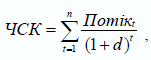 де ЧСК - чиста сума кредиту, тобто сума коштів, які видаються споживачеві або перераховуються на його рахунок в момент видачі кредиту, розрахована як загальний розмір кредиту (ЗРК), який визначено згідно з умовами договору про споживчий кредит, мінус сума всіх платежів споживача за супровідні послуги за кредитом на дату видачі кредиту, уключаючи комісії та інші обов'язкові платежі за супровідні послуги кредитної спілки, кредитного посередника (за наявності) та третіх осіб, сплачені за рахунок власних коштів споживача та за рахунок споживчого кредиту. Зважаючи на відсутність платежів споживача за супровідні послуги за кредитом на дату видачі кредиту, уключаючи комісії та інші обов'язкові платежі за супровідні послуги кредитної спілки, кредитного посередника (за наявності) та третіх осіб, сплачені за рахунок власних коштів споживача та за рахунок споживчого кредиту ЧКС дорівнює ЗРК.d - реальна річна процента ставка, яка точно дисконтує всі майбутні грошові платежі споживача за кредитом до чистої суми виданого кредиту;∑ - знак суми; t - порядковий номер періоду дії договору про споживчий кредит (місяць або день);           n- загальна залишкова кількість періодів дії договору про споживчий кредит (місяців або днів) на дату розрахунку;Потікі - сума коштів, яку споживач сплачує кредитній спілці, кредитному посереднику (за наявності) та третім особам за споживчим кредитом. До Потоку включаються платежі в погашення основного боргу за споживчим кредитом, проценти за користування ним, комісії та інші обов'язкові платежі за супровідні послуги кредитодавця, кредитного посередника (за наявності) та третіх осіб, які сплачуються відповідно до умов отриманого кредиту та пов'язані з отриманням, обслуговуванням і поверненням кредиту. Зважаючи на відсутність комісій та інших обов'язкових платежів за супровідні послуги кредитної спілки, кредитного посередника (за наявності) та третіх осіб, які пов'язані з отриманням, обслуговуванням і поверненням кредиту, до Потоку включаються платежі в погашення основного боргу за споживчим кредитом та проценти за користування ним.Сплата Позичальником вартості інших послуг, пов’язаних з укладенням цього Договору, одержанням, обслуговуванням та погашенням кредиту, цим Договором не передбачена.Цей Графік платежів укладений у двох оригінальних примірниках по одному для кожної із Сторін та є невід’ємною частиною Договору про споживчий кредит № ___ від „___” 	20__ р.ПІДПИСИ СТОРІНКРЕДИТОДАВЕЦЬ	ПОЗИЧАЛЬНИК                        КРЕДИТНА СПІЛКА «ЗАХІД»24 КРЕДИТНА СПІЛКА «ЗАХІД»ЗатвердженоРішенням членів Спостережної ради кредитної спілки «Захід» протокол № 1 від 10 січня 2022 року.ПРИМІРНИЙ ДОГОВІР ПРО СПОЖИВЧИЙ КРЕДИТ № ___
про надання коштів у позику, в тому числі і на умовах фінансового кредиту, №7
м. 	 Дата укладання 	20 __ р.КРЕДИТНА СПІЛКА «ЗАХІД» (далі - «Кредитодавець»), в особі , що діє на підставі Статуту з однієї сторони, та член  КРЕДИТНОЇ СПІЛКИ «ЗАХІД , що проживає , іменований надалі “Позичальник”, з другої сторони, , уклали цей Договір про наступне:ВИЗНАЧЕННЯ ТЕРМІНІВ ТА СКОРОЧЕННЯДоговір - цей Договір про споживчий кредит, укладений між Кредитодавцем та Позичальником, з усіма додатками та додатковими договорами до нього, у тому числі тими, які можуть бути укладені Сторонами в майбутньому.Кредитодавець - Сторона цього Договору, КРЕДИТНА СПІЛКА «ЗАХІД», яка надає кредит Позичальнику у тимчасове користування;Несвоєчасне виконане грошове зобов'язання (далі - прострочена заборгованість/ сума боргу) - сума грошових коштів, яка складається з суми кредиту та/або процентів за користування кредитом, які не були сплачені в строки/терміни передбачені цим Договором.Повне виконання умов цього Договору - повернення Позичальником Кредитодавцю всієї суми кредиту, отриманої у Кредитодавця, а також сплата Позичальником у повному обсязі нарахованих процентів за користування та/або неправомірне користування кредитом, комісії та/або інших платежів, пов’язаних з отриманням, обслуговуванням і поверненням кредиту, неустойки (штрафу пені), штрафних санкцій, інших платежів, сплата яких передбачена цим Договором та/або законодавством за прострочення виконання, відшкодування Позичальником Кредитодавцю завданих збитків.Позичальник - Сторона цього Договору, член КРЕДИТНОЇ СПІЛКИ «ЗАХІД», який отримує у тимчасове користування грошові кошти на умовах строковості, зворотності, цільового використання, платності та забезпеченості;Проценти за користування кредитом - грошові кошти, що нараховуються на фактичний залишок кредиту та сплачуються Позичальником на користь Кредитодавця як плата за користування кредитом.Проценти за неправомірне користування кредитом - це плата за користування кредитом після настання строку його повернення, передбаченого п.3.5., 6.1.7., 6.7. або 10.3. цього Договору, та сплачується Позичальником у розмірі та у строки, передбачені цим Договором.Споживчий кредит (кредит) - грошові кошти, що надаються Позичальникові на придбання товарів (робіт, послуг) для задоволення потреб, не пов’язаних з підприємницькою, незалежною професійною діяльністю або виконанням обов’язків найманого працівника, на визначений строк та під процент.Сторона - або Кредитодавець, або Позичальник за цим Договором залежно від обставин.Сторони - спільне найменування Кредитодавця та ПозичальникаСтрок кредиту (строк кредитування) - передбачений цим Договором період часу, на який Позичальнику надається кредит.Штраф - грошова сума, яку Позичальник зобов'язаний сплатити на користь Кредитодавця у разі невиконання або неналежного виконання Позичальником своїх зобов'язань у випадках, передбачених цим Договором, що обчислюється у відсотках від суми отриманого кредиту.Умови надання кредиту - обов’язкові умови, з моменту виконання яких, у Кредитодавця виникає обов’язок надати, а у Позичальника виникає право одержати кредит.Інші терміни, скорочення, їх тлумачення, що використовуються по тексту цього Договору, визначаються чинним законодавством.ПРЕДМЕТ ДОГОВОРУКредитодавець зобов’язується надати Позичальнику споживчий кредит у сумі 	 (	)гривень (далі - кредит), а Позичальник зобов'язується повернути кредит та сплатити проценти за користування кредитом на умовах, в порядку та в строки визначених цим Договором.Кредит із цільовим призначенням надається з метою.СТРОК КРЕДИТУ, ПОРЯДОК ТА УМОВИ НАДАННЯ КРЕДИТУКредит надається строком на 	 (днів, місяців, років) від дати надання кредиту25 КРЕДИТНА СПІЛКА «ЗАХІД»Кредитодавець зобов’язується надати Позичальнику кредит в строк не пізніше 	 банківських дніввід дати підписання цього Договору, але не раніше дня оформлення необхідного забезпечення виконання зобов’язання за цим Договором.Позичальник зобов'язується укласти договір(-и), щодо забезпечення виконання зобов’язання Позичальником перед Кредитодавцем за цим Договором передбачені п.5.1.Укладення цього Договору пов'язано з необхідністю отримання Позичальником супровідниих послуг третіх осіб відповідно до(договору	оцінки	майнаПозичальника з метою визначення його кредитоспроможності, договору оцінки майна Позичальника, що використовується для забезпечення виконання ним зобов'язань за договором про споживчий кредит, договору страхування та інші договорів, що укладаються для забезпечення виконання Позичальником зобов'язань за договором про споживчий кредит, договору відкриття банківського рахунку, необхідного для отримання чи обслуговування наданого кредиту, договорів про надання нотаріальних та інших супровідниих послуг у разі, якщо вони необхідні для укладення договору про споживчий кредит).АБОУкладення цього Договору не пов'язано з необхідністю отримання Позичальником супровідниих послуг Кредитодавця, кредитного посередника або третіх осіб.Позичальник зобов'язується повернути кредит та сплатити проценти за його користування до «	»	р., з дотриманням Графіка платежів, що є Додатком №1 до цього Договору (надалі потексту - Графік платежів) і невід’ємною частиною цього Договору.Кредит надається на умовах(сплати процентів і основної суми кредиту в кінці строку дії кредитного договору; періодичної сплати процентів і сплати основної суми кредиту в кінці строку дії кредитного договору; періодичної сплати процентів і періодичної сплати рівних часток основної суми кредиту, які розраховуються шляхом ділення загальної суми наданого кредиту на кількість періодів користування кредитом; періодичної сплати процентів і основної суми кредиту "рівними долями", за яким передбачається незмінна (однакова) сума платежу протягом всього строку дії кредитного договору.)Кредит надається готівкою у касі Кредитодавця або згідно заяви Позичальника шляхом безготівкового перерахування суми кредиту на рахунок, вказаний у розділі 12 "Адреси, реквізити та підписи сторін" цього Договору.Датою отримання кредиту Позичальником вважається дата видачі Позичальнику суми кредиту готівкою через касу Кредитодавця, при безготівкових розрахунках - дата списання відповідної суми з рахунку Кредитодавця.Датою повернення (погашення) кредиту так само як і датою сплати процентів вважається - дата оформлення Кредитодавцем прибуткових касових документів на отримані готівкові кошти, при безготівкових розрахунках - дата зарахування коштів на рахунок Кредитодавця, при спрямуванні добровільних додаткових пайових внесків Позичальника на погашення кредиту та процентів за його користування за письмовою заявою члена кредитної спілки за умови дотримання кредитною спілкою нормативу фінансової стійкості - дата спрямуванні добровільних додаткових пайових внесків Позичальника.ПРОЦЕНТ ЗА КОРИСТУВАННЯ КРЕДИТОМ ТА МЕХАНІЗМ РОЗРАХУНКІВПроцентна ставка за користування кредитом, становить 	% річних від суми залишку кредиту закожен день користування кредитом. Тип процентної ставки - фіксована. Зміна процентної ставки можлива тільки за згодою Сторін.Проценти за користування кредитом нараховуються за фактичне число календарних днів користування кредитом за виключенням дня отримання кредиту та включаючи дату його повернення, з урахуванням числа днів у календарному році (вихідних, святкових та неробочих днів включно). Кількість днів у році приймається за 365 (366).Розмір та строк сплати процентів і основної суми кредиту встановлюється Графіком платежів. Сума процентів за користування кредитом, передбачена Графіком платежів є дійсною за умови дотримання Позичальником строків сплати, передбачених Графіком платежів. У разі порушення строків сплати, передбачених Графіком платежів, сума процентів за користування кредитом, яка підлягає сплаті, змінюється в залежності від суми залишку кредиту та строку користування кредитом без внесення змін до Графіку платежів.Якщо дата здійснення чергових платежів згідно Графіка платежів припадає на вихідний (святковий, неробочий) день, то здійснення платежів відбувається на наступний за вихідними (святковими, неробочими) днями робочий день Кредитодавця і це не вважається порушенням розрахунків.Погашення кредиту та процентів за користування кредитом відбувається в такому порядку: в першу чергу сплаті підлягають проценти за користування кредитом, а в другу чергу - сума кредиту.У разі недостатності суми здійсненого платежу для виконання зобов'язання за цим Договором про споживчий кредит у повному обсязі ця сума погашає вимоги Кредитодавця у такій черговості:26 КРЕДИТНА СПІЛКА «ЗАХІД»у першу чергу - прострочена до повернення сума кредиту та прострочені проценти за його користування, а в разі часткових платежів - в розмірах пропорційних до простроченої заборгованості;у другу чергу - сума кредиту та проценти за користування кредитом;у третю чергу – неустойку та інші платежі відповідно до цього Договору.Проценти за неправомірне користування кредитом нараховуються та сплачуються починаючи з наступного дня після настання строку, передбаченого п. 3.5., 6.1.7., 6.7. або 10.3. цього Договору по день повного погашення кредиту, за ставкою та в порядку визначеними в пунктах 4.1, 4.2 цього Договору..7. Позичальник проводить погашення кредиту та процентів за користування кредитом у касу Кредитодавця за її місцезнаходженням, шляхом перерахування коштів на поточний рахунок Кредитодавця, визначений розділом 12 цього Договору, або згідно заяви Позичальника, шляхом спрямування добровільних додаткових пайових внесків Позичальника на погашення кредиту та процентів за його користування.Відповідно до вимог п. 9) ч.1 ст.12 Закону України «Про споживче кредитування», орієнтовна реальна річна процентна ставка та орієнтовна загальна вартість кредиту для Позичальника на дату укладення цього Договору зазначені в Графіку платежів та базується на припущенні, що цей Договір залишається дійсним протягом строку кредиту та що Кредитодавець і Позичальник виконають свої обов'язки на умовах та у строки, визначені в цьому Договорі. Розмір орієнтовної реальної річної процентної ставки не залежить від способу надання кредиту.Всі розрахунки між Сторонами ведуться виключно в національній валюті України.ЗАБЕЗПЕЧЕННЯ КРЕДИТУЗобов’язання Позичальника щодо своєчасного повернення кредиту та сплати процентів за користування кредитом забезпечується 	 (заставою та/або порукою та/або іншими видамизабезпечення, що не заборонені законодавством)	 згідно окремого договору(-ів).У випадку, якщо протягом дії цього Договору відбувається втрата забезпечення, в тому числі, але не виключно, внаслідок смерті, оголошення померлою або визнання безвісно відсутньою фізичної особи, що від свого імені надала поруку або заставу (іпотеку) у забезпечення зобов’язання Позичальника за цим Договором, порушення судом провадження щодо встановлення недійсності або неукладеності документів забезпечення, а також визнання їх судом неукладеними або недійсними, крадіжки, псування, втрати ліквідності предметом застави (іпотеки), Позичальник у строк не пізніше 15 (п’ятнадцяти) календарних днів із дня втрати забезпечення зобов’язаний надати Кредитодавцю рівноцінну заміну.Крім визначеного п. 5.1. цього Договору забезпечення кредит також забезпечується всім належним Позичальнику на праві власності майном та коштами, на які згідно чинного законодавства України може бути звернено стягнення.Позичальник підтверджує, що майно, яким здійснюватиметься забезпечення виконання зобов’язання за цим Договором належить йому (Позичальнику) на праві власності, не обмежене в обігу, під заставою у третіх осіб не перебуває.ІНШІ ПРАВА ТА ОБОВ'ЯЗКИ СТОРІНПозичальник крім обов'язків, передбачених вищезазначеними пунктами цього Договору, зобов'язаний:Використати кредит за цільовим призначенням.Надавати Кредитодавцю всі необхідні документи для здійснення перевірки використання кредиту за цільовим призначенням.Вчасно здійснювати платежі щодо погашення кредиту і процентів, нарахованих за користування кредитом, відповідно до Графіка платежів.Письмово повідомляти Кредитодавця про зміни місця проживання, роботи, контактних телефонів, прізвища та/або імені та/або по-батькові, про настання суттєвих змін в його діяльності та/або зміну інформації, що надавалася Кредитодавцю (у тому числі у зв’язку із закінченням строку (припинення) дії, втрати чинності чи визнання недійсними поданих Кредитодавцю документів; втрати чинності/обміну ідентифікаційного документа Позичальника; набуття Позичальником та/або членами його сім’ї та або пов’язаними з ним особами статусу (РЕР) публічно значущих осіб) та інші обставини, що здатні вплинути на виконання зобов’язань Сторін за цим Договором, протягом 15 робочих днів з моменту їх виникнення.Укласти договір(-и), щодо забезпечення виконання зобов’язання Позичальником перед Кредитодавцем за цим Договором, якщо забезпечення зобов’язання підлягає оформленню окремим договором. Всі витрати пов’язані з таким оформленням, покладаються на ПозичальникаУ випадку прострочення сплати частини або всієї суми кредиту сплатити нараховані проценти за користування кредитом виходячи з фактичного строку користування кредитом, включаючи день погашення.Протягом семи календарних днів з дати подання Кредитодавцю письмового повідомлення про відмову від цього Договору з дотриманням вимог зазначених у п. 5.2.3. повернути Кредитодавцю грошові кошти, одержані згідно з цим Договором, та сплатити проценти за період з дня одержання коштів до дня їх повернення27 КРЕДИТНА СПІЛКА «ЗАХІД»за ставкою, встановленою цим Договором. В такому разі повернення Позичальником грошових коштів, одержаних згідно з цим Договором, та сплата процентів за період з дня одержання коштів до дня їх повернення за ставкою, встановленою цим Договором, не є платежами, відшкодуваннями, штрафними санкціями за реалізацію Позичальником права на відмову від цього Договору.Позичальник не зобов'язаний сплачувати будь-які інші платежі у зв'язку з відмовою від цього Договору.Повідомити Кредитодавця про намір дострокового повернення кредиту шляхом надання відповідної письмової заяви та у разі дострокового повернення кредиту сплатити Кредитодавцю проценти за користування кредитом та вартість усіх послуг, пов'язаних з обслуговуванням та погашенням кредиту, за період фактичного користування кредитом.Отримати згоду третіх осіб на обробку їхніх персональних даних до передачі таких персональних даних Кредитодавцю (новому кредитору, колекторській компанії).Позичальник має право:В будь-який час повністю або частково достроково повернути кредит, у тому числі шляхом збільшення суми періодичних платежів.Звертатися до Кредитодавця з письмовим клопотанням про перенесення строків платежів (повернення кредиту та/або сплати процентів) у разі виникнення тимчасових фінансових або інших ускладнень з незалежних від Позичальника причин.Продовжувати строк кредитування або строк виплати кредиту, установленого цим Договором, на підставі звернення до Кредитодавця в паперовій формі або в електронній формі із застосуваннямодноразового сертифіката кожного разу під час реалізації такого права Протягом чотирнадцяти календарних днів з дня укладення цього Договору відмовитися від укладення цього Договору без пояснення причин, у тому числі в разі отримання ним грошових коштів (далі - строк відмови), за умови надання Кредитодавцю повідомлення у письмовій формі (у паперовому вигляді або у вигляді електронного документа, створеного згідно з вимогами, визначеними Законом України „Про електронні документи та електронний документообіг”, а також з урахуванням особливостей, передбачених Законом України „Про електронну комерцію”) до закінчення строку відмови. Якщо Позичальник подає повідомлення не особисто, воно має бути засвідчене нотаріально або подане і підписане представником за наявності довіреності на вчинення таких дій. .Відмова від цього Договору є підставою для припинення договорів щодо супровідних послуг, зазначених в п. 3.4. цього Договору, та договору з Кредитодавцем щодо забезпечення виконання зобов’язання Позичальником перед Кредитодавцем за цим Договором, якщо забезпечення зобов’язання підлягає оформленню окремим договором.Право на відмову від цього Договору не застосовується, якщо виконання зобов'язання за ним забезпечено шляхом укладення нотаріально посвідчених договорів (правочинів), а також, якщо кредит було надано на придбання робіт (послуг), виконання яких відбулося до закінчення строку відмови від цього Договору.Протягом строку дії цього Договору звертатись до Кредитодавця з питань виконання сторонами умов цього Договору одним із способів (за вибором Позичальника), наведених нижче:особисто за місцем знаходження Кредитодавця;письмово, шляхом направлення листа на адресу Кредитодавця;шляхом електронного звернення на електронну адресу Кредитодавця;у телефонному режимі за телефоном Кредитодавця.Протягом строку дії цього Договору, але не частіше одного разу на місяць, звернутися до Кредитодавця з письмовою заявою про безоплатне надання протягом робочих днів від датиподання Кредитодавцю такої заяви письмової інформації про поточний розмір заборгованості Позичальника, розмір суми кредиту, повернутої Кредитодавцю, зокрема інформацію про платежі за цим Договором, які сплачені, які належить сплатити, дати сплати або періоди у часі та умови сплати таких сум (за можливості зазначення таких умов).Звернутись до Національного банку України у разі порушення Кредитодавцем (а у разі відступлення права вимоги/залучення - новим кредитором або колекторською компанією) законодавства у сфері споживчого кредитування, у тому числі порушення вимог щодо взаємодії із Позичальником при врегулюванні простроченої заборгованості (вимог щодо етичної поведінки), а також на звернення до суду з позовом про відшкодування шкоди, завданої Позичальнику у процесі врегулювання простроченої заборгованості.Кредитодавець крім обов'язків, передбачених вищезазначеними пунктами цього Договору, зобов'язаний:Письмово повідомляти Позичальника про зміни місцезнаходження, а також інших відомостей, зазначених у розділі 11 цього Договору протягом 15 робочих днів з моменту їх виникнення.Письмово інформувати Споживача про зміни в умовах надання фінансової послуги, щодо якої укладено договір, шляхом надсилання листа з повідомленням.кредиту та/або сплати процентів) у зв’язку з виникненням тимчасових фінансових або інших ускладнень розглянути таке звернення протягом 15 робочих днів та дати чітку і однозначну відповідь. Перенесення строків платежів (повернення кредиту та/або сплати процентів) оформляється додатковим договором без зміни процентної ставки за користування кредитом.28 КРЕДИТНА СПІЛКА «ЗАХІД»Якщо Позичальник скористався правом повернення кредиту шляхом збільшення суми періодичних платежів, здійснити відповідне коригування зобов'язань Позичальника у бік їх зменшення та на вимогу Позичальника надати йому новий Графік платежів.Прийняти від Позичальника платежі у разі дострокового повернення кредиту без встановлення Позичальнику будь-якої плати, пов'язаної з достроковим поверненням кредиту.У письмовій формі повідомити Позичальника про затримання Позичальником сплати частини кредиту та/або процентів щонайменше на один календарний місяць, а за кредитом, забезпеченим іпотекою, та за кредитом на придбання житла - щонайменше на три календарні місяці із зазначенням вимоги до Позичальника про здійснення таких платежів або повернення кредиту протягом 30 календарних днів, а за кредитом, забезпеченим іпотекою, та за кредитом на придбання житла - 60 календарних днів з дня одержання від Кредитодавця повідомлення про таку вимогу. Якщо протягом цього періоду Позичальник усуне порушення умов договору про кредит, вимога Кредитодавця втрачає чинність.Безоплатно надавати за письмовою заявою Позичальника, але не частіше одного разу на місяць, протягом робочих днів від дати отримання такої заяви письмову інформацію про поточний розмірзаборгованості Позичальника, розмір суми кредиту, повернутої Кредитодавцю, зокрема інформацію про платежі за цим Договором, які сплачені, які належить сплатити, дати сплати або періоди у часі та умови сплати таких сум (за можливості зазначення таких умов).Залучати до врегулювання простроченої заборгованості виключно колекторську компанію, включену до реєстру колекторських компаній, шляхом укладення відповідного договору, з переліку колекторських компаній, інформацію про яку, розміщено на власному веб-сайті (веб-сайтах), а також у місцях надання фінансових послуг споживачам у порядку, строки та за формою, що визначені Національним банком України.У разі відступлення права вимоги новому кредитору або залучення колекторської компанії до врегулювання простроченої заборгованості Кредитодавець зобов‘язаний протягом 10 робочих днів з дати відступлення права вимоги за договором про споживчий кредит новому кредитору або залучення колекторської компанії до врегулювання простроченої заборгованості повідомити Позичальника про такий факт та про передачу персональних даних Позичальника, а також надати інформацію про нового кредитора або колекторську компанію відповідно (найменування, ідентифікаційний код юридичної особи в Єдиному державному реєстрі підприємств і організацій України, місцезнаходження, інформацію для здійснення зв’язку - номер телефону, адресу, адресу електронної пошти).При врегулюванні простроченої заборгованості дотримуватися вимог статті 25 Закону України „Про споживче кредитування”.Кредитодавець має право:Вимагати від Позичальника виконання ним умов цього Договору.Вимагати дострокового повернення кредиту, строк виплати якого ще не настав, в повному обсязі, та сплати процентів за весь фактичний строк користування кредитом у випадку наявності хоча б однієї із зазначених обставин:затримання сплати Позичальником частини кредиту та/або процентів щонайменше на один календарний місяць, а за споживчим кредитом, забезпеченим іпотекою, та за споживчим кредитом на придбання житла (нерухомого майна) щонайменше - на три календарні місяці;у разі розірвання Позичальником договору про надання супровідниих послуг, які є обов'язковим для укладення цього Договору згідно п. 2.3. цього Договору, та неукладення протягом 15 календарних днів нового договору про надання таких самих послуг з особою, що відповідає вимогам Кредитодавця (за наявності);у разі втрати забезпечення виконання зобов'язання або погіршення його умов за обставин, за які Кредитодавець не несе відповідальності, якщо Позичальник не надасть рівноцінну заміну забезпечення;у випадках, передбачених ст. 15 Закону України "Про запобігання та протидію легалізації (відмиванню) доходів, одержаних злочинним шляхом, фінансуванню тероризму та фінансуванню розповсюдження зброї масового знищення".Позичальник вважається таким, що отримав вимогу, якщо вимога вручена Позичальнику особисто під розпис або надіслана Позичальнику рекомендованим листом за адресою, зазначеною Позичальником в цьому Договорі або в повідомленні, згідно з п. 5.1.4. цього Договору, навіть якщо Позичальник відмовився від отримання листа, не звернувся до поштового відділення за отриманням листа або змінив місце проживання та не повідомив про це Кредитодавця.Усі права та обов’язки Позичальника щодо цього Договору можуть за згодою Кредитодавця перейти до третьої особи.У випадку смерті Позичальника, що наступила до закінчення строку дії цього Договору, всі права і обов’язки щодо цього Договору переходять до його спадкоємців у порядку, визначеному чинним законодавством України.29 КРЕДИТНА СПІЛКА «ЗАХІД»Якщо Кредитодавець на основі п. 6.4.2. цього Договору вимагає повернення споживчого кредиту, повернення споживчого кредиту може бути здійснено Позичальником протягом тридцяти календарних днів, а за споживчим кредитом, забезпеченим іпотекою, та за споживчим кредитом на придбання житла (нерухомого майна) - шістдесяти календарних днів з дня одержання повідомлення про таку вимогу від Кредитодавця. Якщо протягом цього періоду Позичальник усуне порушення умов цього Договору про надання споживчого кредиту, вимога Кредитодавця втрачає чинність.Кредитодавець попереджує, що ініціювання Позичальником строку кредитування/строку договору відбувається зі зміною умов попередньо укладеного Договору в бік погіршення для споживача, разом із зазначенням переліку та цифрового значення умов, що підлягають зміні.Кредитодавець має право відступити право вимоги за цим Договором новому кредитору або залучити колекторську компанію до врегулювання простроченої заборгованості відповідно до цивільного законодавства з урахуванням особливостей, встановлених Законом України „Про споживче кредитування».Кредитодавець має право для донесення до Позичальника інформації про необхідність виконання зобов’язань за цим Договором при врегулюванні простроченої заборгованості взаємодіяти з третіми особами, персональні дані яких передані Кредитодавцю Позичальником у процесі укладення, виконання та припинення цього Договору.Для листування/взаємодії сторони використовують місце проживання/місцезнаходження, номери телефонів, інші засоби зв’язку, що зазначені в розділі 12 цього Договору та/або інших письмових заявах Позичальника.ЗАСТЕРЕЖЕННЯ ПОЗИЧАЛЬНИКА ЩОДО ДІЙСНОСТІ УМОВ ДОГОВОРУПри укладанні цього Договору Позичальник підтверджує що:він є повністю дієздатним та щодо нього немає рішень судів (які набрали законної сили та не скасовані іншими рішеннями) про обмеження його у дієздатності чи визнання недієздатним, а також йому невідомо про розгляд судами справ з вказаним вимогами;його волевиявлення є вільним та відповідає його внутрішній волі;він не перебуває під впливом тяжкої для нього обставини, що змушує його укласти цей Договір;він чітко усвідомлює всі умови цього Договору та не перебуває під впливом помилки чи обману;він вважає умови цього Договору вигідними для себе;документи, надані ним для отримання кредиту є достовірними та відображають його реальний фінансовий стан на дату надання документів;майно, яким забезпечується виконання зобов’язання за цим Договором належить йому на праві власності, не обмежене в обігу (обороті) та під заставою не перебуває.ВІДПОВІДАЛЬНІСТЬ СТОРІНСторони несуть відповідальність за порушення умов цього Договору згідно чинного законодавства України.Порушенням умов цього Договору є його невиконання або неналежне виконання, тобто виконання з порушенням умов, визначених змістом цього Договору.Позичальник, який порушив своє зобов'язання щодо сплати платежів, передбачених Графіком платежів, чи інші зобов’язання передбачені договором на вимогу Кредитодавця має сплатити Кредитодавцю штраф у розмірі 50 відсотків від суми, визначеної п.2.1. цього Договору.Сукупна сума неустойки (штраф, пеня) та інших платежів, що підлягають сплаті споживачем за порушення виконання його зобов'язань за цим Договором не може перевищувати розміру подвійної суми, одержаної Позичальником за цим Договором, і не може бути збільшена за домовленістю сторін.Сторона договору, яка порушила зобов’язання, звільняється від відповідальності за порушення зобов’язання, якщо вона доведе, що це порушення сталося внаслідок випадку або форс-мажорних обставин (обставини непереборної сили), що засвідчуються Торгово-промисловою палатою України та уповноваженими нею регіональними торгово-промисловими палатами.ВИРІШЕННЯ СПОРІВУсі спори, що виникають з цього Договору або пов'язані із ним, вирішуються шляхом переговорів між Сторонами.Якщо відповідний спір не можливо вирішити шляхом переговорів, він вирішується в судовому порядку за встановленою підвідомчістю та підсудністю такого спору відповідно до чинного в Україні законодавства.ПОРЯДОК ВНЕСЕННЯ ЗМІН ТА ДОПОВНЕНЬ, РОЗІРВАННЯ ДОГОВОРУЗміни до цього Договору, в тому числі збільшення фіксованої процентної ставки, зазначеної в п. 4.1 цього Договору, якщо інше не передбачено законодавством, можуть бути внесені тільки за взаємною згодою Сторін, які оформляються додатковим договором до цього Договору.Пропозиції про зміну істотних умов цього Договору надаються шляхом направлення повідомлення у спосіб, що дає змогу встановити дату його відправлення, або вручається таке повідомлення особисто під розпис за 30 календарних днів до бажаної дати впровадження відповідних змін до цього Договору. Сторони зобов’язані впродовж 10 календарних днів з дня отримання пропозиції прийняти її та підписати додатковий договір або30 КРЕДИТНА СПІЛКА «ЗАХІД»відхилити - надавши необхідні обґрунтування. У разі недосягнення Сторонами згоди щодо зміни умов цього Договору, спір вирішується у судовому порядку.. Цей Договір може бути розірваний за взаємною згодою Сторін або за рішенням суду на вимогу однієї із Сторін у випадках, встановлених законом. У разі розірвання договору Позичальник зобов’язаний повернути всю суму кредиту та сплатити проценти за фактичний строк користування кредитом до моменту його повернення - в день розірвання цього Договору або в день набрання законної сили рішення суду про розірвання Договору.СТРОК ДІЇ ДОГОВОРУ ТА ІНШІ УМОВИСтрок дії цього Договору становить(років, місяців, днів тощо).У разі не виконання всіх умов цього Договору в зазначені строки (в тому числі, але не виключно, невиконання Позичальником умов цього Договору щодо повернення кредиту та сплаті процентів у встановлені цим Договором строки), цей Договір продовжує діяти до моменту остаточного виконання Сторонами своїх зобов’язань.Цей Договір є чинним з моменту його підписання обома Сторонами.Дія цього Договору припиняється:Після закінчення строку, визначеного п. 11.1. цього Договору.У разі повного виконання Сторонами умов цього Договору, проведеного належним чином.У випадку дострокового розірвання цього Договору в порядку, визначеному п. 10.2 цього Договору.Закінчення строку договору не звільняє сторони від відповідальності за його порушення, яке мало місце під час дії договору (відповідно до ст.631 ЦК України).Позичальник надає згоду Кредитодавцюна доступ до інформації, що складає його кредитну історію, та на збір, зберігання, використання та поширення через бюро кредитних історій, включене до Єдиного реєстру бюро кредитних історій, інформації щодо Позичальника та цього Договору, визначеної Законом України "Про організацію формування та обігу кредитних історій";для врегулювання простроченої заборгованості на проведення телефонних, відео переговорів, особистої зустрічі за місцем проживання, перебування, за місцем роботи Позичальника або за місцезнаходженням Кредитодавця, а також що він повідомлений про обов’язок здійснення фіксування кожної такої взаємодії за допомогою відео- та/або звукозаписувального технічного засобу, а також про обов’язок Кредитодавця попередити про таке фіксування.В разі відступлення права вимоги за цим Договором Позичальник надає згоду новому кредитору на вчинення визначених цим пунктом Договору дій.Позичальник підтверджує, що:отримав від Кредитодавця до укладення Договору інформацію вказану в статті 12 Закону України «Про фінансові послуги та державне регулювання ринків фінансових послуг» та статті 9 Закону України «Про споживче кредитування».інформація про умови кредитування та орієнтовну загальну вартість кредиту, надані Кредитодавцем виходячи із обраних Позичальником умов кредитування,отримав всі пояснення, необхідні для забезпечення можливості оцінити, чи адаптовано цей Договір до потреб та фінансової ситуації Позичальника, зокрема шляхом роз'яснення наведеної інформації, в тому числі суттєвих характеристик запропонованих послуг та певних наслідків, які вони можуть мати для Позичальника, в тому числі в разі невиконання Позичальником зобов'язань за цим Договором,інформація надана Кредитодавцем з дотриманням вимог законодавства про захист прав споживачів та забезпечує правильне розуміння Позичальником суті фінансової послуги без нав'язування її придбання,він повідомлений Кредитодавцем про те, що інформація для формування його кредитної історії може передаватися до 	(назва бюро кредитних історій, включеного до Єдиногореєстру бюро кредитних історій), яке знаходиться за адресою 	.Підпис Позичальника в розділі 12 цього Договору є підтвердженням, в тому числі, того, що Позичальник отримав в письмовій формі інформацію, вказану в п. 11.6 до надання йому фінансової послуги, зазначеної у п. 1.1 цього Договору, та один з оригіналів цього Договору.Цей Договір складено в 2-х примірниках, по одному для кожної із Сторін, що мають однакову юридичну силу.Після підписання цього Договору, який відповідає умовам „Положення про фінансові послуги КРЕДИТНОЇ СПІЛКИ «ЗАХІД» (нова редакція)” чинного на дату підписання цього Договору, всі попередні переговори за ним, листування, попередні договори, протоколи про наміри та будь-які інші усні або письмові домовленості Сторін з питань, що так чи інакше стосуються цього Договору, втрачають юридичну силу.Усі не врегульовані цим Договором правовідносини Сторін регулюються чинним законодавством України.31 КРЕДИТНА СПІЛКА «ЗАХІД»Сторони домовилися, що до правовідносин, пов’язаних з укладенням та виконанням цього Договору, застосовується строк позовної давності тривалістю 5 (п’ять) років (відповідно до ст. 259 ЦК України).АДРЕСИ, РЕКВІЗИТИ ТА ПІДПИСИ СТОРІН:32 КРЕДИТНА СПІЛКА «ЗАХІД»Додаток № 1до Договору про споживчий кредит №	від “__” 	20__ рокуГРАФІК ПЛАТЕЖІВДата надання кредиту:	Сума кредиту: 	Процентна ставка: 	Кредитодавець надає Позичальнику детальний перелік складових загальної вартості кредиту у вигляді цього Графіка платежів (згідно зі строковістю, зазначеною у договорі про споживчий кредит, - за кількістю днів, щомісяця, щокварталу) у розрізі сум погашення кредиту (основного боргу), сплати процентів за користування кредитом, вартості всіх супровідних послуг Кредитодавця, кредитного посередника (за наявності) та третіх осіб за кожним платіжним періодом за формою, наведеною у додатку 2 „Правил розрахунку небанківськими фінансовими установами України загальної вартості кредиту для споживача та реальної річної процентної ставки за договором про споживчий кредит” затверджених Постановою Правління Національного банку України № 16 від 11.02.2021 року (далі - Постанова № 16), в таблиці обчислення загальної вартості кредиту для споживача та реальної річної процентної ставки за договором про споживчий кредит, а саме:	Реальна річна процентна ставка та загальна вартість кредиту для Позичальника на дату укладення цього Договору розраховані відповідно до вимог ст.8 Закону України «Про споживче кредитування». Розмір орієнтовної реальної річної процентної ставки не залежить від способу надання кредиту зазначеного у п.3.6 цього Договору. Обчислення орієнтовної реальної річної процентної ставки та орієнтовної загальної вартості кредиту базується на припущенні, що цей Договір залишається дійсним протягом строку кредиту та що Кредитодавець і Позичальник виконають свої обов'язки на умовах та у строки, визначені в цьому Договорі.Для цілей обчислення реальної річної процентної ставки визначаються загальні витрати за споживчим кредитом та загальна вартість кредиту для споживача (далі - загальна вартість кредиту) у грошовому виразі згідно Постанови № 16 за такою формулою:ЗВК = ЗРК + ЗВСК,33КРЕДИТНА СПІЛКА «ЗАХІД»де ЗВК - загальна вартість кредиту;ЗРК - загальний розмір кредиту, тобто сума коштів, які надані та/або можуть бути надані споживачу за договором про споживчий кредит;ЗВСК - загальні витрати за споживчим кредитом, тобто витрати споживача, пов'язані з отриманням, обслуговуванням та поверненням кредиту, уключаючи проценти за користування кредитом.Комісії та інші обов'язкові платежі за супровідні послуги кредитної спілки, пов'язані з наданням, обслуговуванням і поверненням кредиту (уключаючи комісії за обслуговування кредитної заборгованості, юридичне оформлення та інші платежі), кредитного посередника та третіх осіб [комісії за розрахунково-касове обслуговування банку, у якому відкритий рахунок кредитної спілки (під час зарахування коштів у рахунок погашення споживчого кредиту), страхові та податкові платежі, збори на обов'язкове державне пенсійне страхування, біржові збори, платежі за послуги державних реєстраторів, нотаріусів та інших осіб, а також інші обов'язкові платежі], які сплачуються споживачем згідно з вимогами законодавства України та/або умовами договору про споживчий кредит (крім платежів, що згідно із законодавством України не включаються до загальних витрат за споживчим кредитом) до ЗВСК не включаються внаслідок їх відсутності.До загальних витрат за кредитом не включаються:платежі, що підлягають сплаті Позичальником у разі невиконання його обов'язків, передбаченихцим Договором;платежі з оплати товарів (робіт, послуг), які Позичальник зобов'язаний здійснити незалежно відтого, чи правочин укладено з оплатою за рахунок власних коштів Позичальника чи за рахунок кредиту.Реальна річна процентна ставка за договором про споживчий кредит обчислюється відповідно до вимог Постанови № 16 і розраховується в процентах з використанням такої формули:де ЧСК - чиста сума кредиту, тобто сума коштів, які видаються споживачеві або перераховуються на його рахунок в момент видачі кредиту, розрахована як загальний розмір кредиту (ЗРК), який визначено згідно з умовами договору про споживчий кредит, мінус сума всіх платежів споживача за супровідні послуги за кредитом на дату видачі кредиту, уключаючи комісії та інші обов'язкові платежі за супровідні послуги кредитної спілки, кредитного посередника (за наявності) та третіх осіб, сплачені за рахунок власних коштів споживача та за рахунок споживчого кредиту. Зважаючи на відсутність платежів споживача за супровідні послуги за кредитом на дату видачі кредиту, уключаючи комісії та інші обов'язкові платежі за супровідні послуги кредитної спілки, кредитного посередника (за наявності) та третіх осіб, сплачені за рахунок власних коштів споживача та за рахунок споживчого кредиту ЧКС дорівнює ЗРК.d - реальна річна процента ставка, яка точно дисконтує всі майбутні грошові платежі споживача за кредитом до чистої суми виданого кредиту; ∑ - знак суми; t  - порядковий номер періоду дії договору про споживчий кредит (місяць або день); n - загальна залишкова кількість періодів дії договору про споживчий кредит (місяців або днів) на дату розрахунку;Потікі - сума коштів, яку споживач сплачує кредитній спілці, кредитному посереднику (за наявності) та третім особам за споживчим кредитом. До Потоку включаються платежі в погашення основного боргу за споживчим кредитом, проценти за користування ним, комісії та інші обов'язкові платежі за супровідні послуги кредитодавця, кредитного посередника (за наявності) та третіх осіб, які сплачуються відповідно до умов отриманого кредиту та пов'язані з отриманням, обслуговуванням і поверненням кредиту. Зважаючи на відсутність комісій та інших обов'язкових платежів за супровідні послуги кредитної спілки, кредитного посередника (за наявності) та третіх осіб, які пов'язані з отриманням, обслуговуванням і поверненням кредиту, до Потоку включаються платежі в погашення основного боргу за споживчим кредитом та проценти за користування ним.Сплата Позичальником вартості інших послуг, пов’язаних з укладенням цього Договору, одержанням, обслуговуванням та погашенням кредиту, цим Договором не передбачена.Цей Графік платежів укладений у двох оригінальних примірниках по одному для кожної із Сторін та є невід’ємною частиною Договору про споживчий кредит № ___ від „___” 	20__ р.ПІДПИСИ СТОРІН     КРЕДИТОДАВЕЦЬ
 КРЕДИТНА СПІЛКА «ЗАХІД»ПОЗИЧАЛЬНИКПІП34 КРЕДИТНА СПІЛКА «ЗАХІД»ЗатвердженоРішенням членів Спостережної ради кредитної спілки «Захід»               протокол № 1 від 10 січня 2022 року.ПРИМІРНИЙ ДОГОВІР ПРО СПОЖИВЧИЙ КРЕДИТ № ___про надання коштів у позику, в тому числі і на умовах фінансового кредиту, №8
шляхом відкриття кредитної лініїм.	 Дата укладання “___” 	 20__р.КРЕДИТНА СПІЛКА «ЗАХІД» (далі - «Кредитодавець»), в особі, що діє на підставі Статуту з однієї сторони, та член  КРЕДИТНОЇ СПІЛКИ «ЗАХІД» , що проживає , іменований надалі “Позичальник”, з другої сторони, уклали цей Договір про наступне:ВИЗНАЧЕННЯ ТЕРМІНІВ ТА СКОРОЧЕННЯДоговір - цей Договір про споживчий кредит, укладений між Кредитодавцем та Позичальником, з усіма додатками та додатковими договорами до нього, у тому числі тими, які можуть бути укладені Сторонами в майбутньому.Залишок заборгованості за кредитом - сума кредитних коштів, наданих Позичальнику Кредитодавцем в межах Кредитного ліміту, яка знаходиться у розпорядженні ПозичальникаКредитна лінія - споживчий кредит, надання якого здійснюється повністю або частинами протягом строку кредитування зазначеного у п. 3.1. цього Договору та у межах кредитного ліміту, встановленого у п. 2.1. цього Договору. У разі часткового або повного погашення кредиту протягом строку кредитування, зазначеного у п. 3.1. цього Договору, Позичальник має право отримати кредит у межах встановленого кредитного ліміту, встановленого у п. 2.1. цього Договору.Кредитний ліміт - максимальна сума Кредиту, якою Позичальник може користуватися на підставі цього Договору. Сума кредитного ліміту визначена в п. 2.1. цього Договору.Кредитодавець - Сторона цього Договору, КРЕДИТНА СПІЛКА «ЗАХІД», яка надає кредит Позичальнику у тимчасове користування;Несвоєчасне виконане грошове зобов'язання (далі - прострочена заборгованість/ сума боргу) - сума грошових коштів, яка складається з суми кредиту та/або процентів за користування кредитом, які не були сплачені в строки/терміни передбачені цим Договором.Повне виконання умов цього Договору - повернення Позичальником Кредитодавцю всієї суми кредиту, отриманої у Кредитодавця, а також сплата Позичальником у повному обсязі нарахованих процентів за користування та/або неправомірне користування кредитом, комісії та/або інших платежів, пов’язаних з отриманням, обслуговуванням і поверненням кредиту, неустойки (штрафу пені), штрафних санкцій, інших платежів, сплата яких передбачена цим Договором та/або законодавством за прострочення виконання, відшкодування Позичальником Кредитодавцю завданих збитків.Позичальник - Сторона цього Договору, член  КРЕДИТНОЇ СПІЛКИ «ЗАХІД», який отримує у тимчасове користування грошові кошти на умовах строковості, зворотності, цільового використання, платності та забезпеченості;Проценти за користування кредитом - грошові кошти, що нараховуються на фактичний залишок кредиту та сплачуються Позичальником на користь Кредитодавця як плата за користування кредитом.Проценти за неправомірне користування кредитом - це плата за користування кредитом після настання строку його повернення, передбаченого п. 3.5., 6.1.7., 6.7. або 10.3. цього Договору, та сплачується Позичальником у розмірі та у строки, передбачені цим Договором.Споживчий кредит (кредит) - грошові кошти, що надаються Позичальникові на придбання товарів (робіт, послуг) для задоволення потреб, не пов’язаних з підприємницькою, незалежною професійною діяльністю або виконанням обов’язків найманого працівника, на визначений строк та під процент.Сторона - або Кредитодавець, або Позичальник за цим Договором залежно від обставин.Сторони - спільне найменування Кредитодавця та ПозичальникаСтрок кредиту (строк кредитування) - передбачений цим Договором період часу, на який Позичальнику надається кредит.Транш - частина Споживчого кредиту, що видається Позичальнику в рамках кредитної лінії, в порядку і на умовах, встановлених в цьому Договорі.35 КРЕДИТНА СПІЛКА «ЗАХІД»Штраф - грошова сума, яку Позичальник зобов'язаний сплатити на користь Кредитодавця у разі невиконання або неналежного виконання Позичальником своїх зобов'язань у випадках, передбачених цим Договором, що обчислюється у відсотках від суми отриманого кредиту.Умови надання кредиту - обов’язкові умови, з моменту виконання яких, у Кредитодавця виникає обов’язок надати, а у Позичальника виникає право одержати кредит.Інші терміни, скорочення, їх тлумачення, що використовуються по тексту цього Договору, визначаються чинним законодавством.ПРЕДМЕТ ДОГОВОРУ.Кредитодавець зобов’язується надати Позичальнику кредитну лінію з кредитним лімітом в сумі гривень, в межах якого Позичальник може отримувати будь-які частини споживчого (далі - транш, транші), а Позичальник зобов'язується повернути споживчий кредит (далі - кредит) та сплатити проценти за користування кредитом на умовах, в порядку та в строки визначених цим Договором.Кредитна лінія із цільовим призначенням надається зметою	СТРОК КРЕДИТУ, ПОРЯДОК ТА УМОВИ НАДАННЯ КРЕДИТУ.Кредитна лінія надається строком на 	 (днів, місяців, років) від датинадання Позичальнику першого траншу .Кредитодавець зобов’язується надати Позичальнику всю суму кредиту або здійснити перший транш в межах кредитного ліміту кредит в строк не пізніше 	 банківських днів від дати підписання цього Договору,але не раніше дня оформлення необхідного забезпечення виконання зобов’язання за цим Договором.Кожен наступний транш в межах кредитного ліміту, зазначеного в п. 2.1. цього Договору, та в межах строку кредитної лінії, зазначеного в п. 3.1. цього Договору, надається Позичальнику на підставі його письмової заяви впродовж 	 днів з дня отримання Кредитодавцем письмової заяви Позичальника. Надання кожноготраншу, крім першого, оформлюється відповідним додатковим договором.АБОКожен наступний транш в межах кредитного ліміту, зазначеного в п. 1.1. цього Договору, та в межах строку кредитної лінії, зазначеного в п. 2.1. цього Договору, надається Позичальнику після повернення раніше наданого траншу та сплатити процентів за користування на підставі його письмової заяви впродовж 	днівз дня отримання Кредитодавцем письмової заяви Позичальника. Надання кожного траншу, крім першого, оформлюється відповідним додатковим договором з оновленим Графіком платежів в день надання кожного такого траншу.Позичальник зобов'язується укласти договір(-и), щодо забезпечення виконання зобов’язання Позичальником перед Кредитодавцем за цим Договором передбачені п.5.1.Укладення цього Договору пов'язано з необхідністю отримання Позичальником супровідних послуг третіх осіб відповідно до(договору	оцінки	майнаПозичальника з метою визначення його кредитоспроможності, договору оцінки майна Позичальника, що використовується для забезпечення виконання ним зобов'язань за договором про споживчий кредит, договору страхування та інші договорів, що укладаються для забезпечення виконання Позичальником зобов'язань за договором про споживчий кредит, договору відкриття банківського рахунку, необхідного для отримання чи обслуговування наданого кредиту, договорів про надання нотаріальних та інших супровідних послуг у разі, якщо вони необхідні для укладення договору про споживчий кредит).АБОУкладення цього Договору не пов'язано з необхідністю отримання Позичальником супровідних послуг Кредитодавця, кредитного посередника або третіх осібПозичальник зобов'язується повернути кредит та сплатити проценти за користування кредитом до «	»	р., з дотриманням Графіка платежів, що є Додатком №1 до цього Договору (надалі потексту - Графік платежів) і невід’ємною частиною цього Договору.Кредитна лінія надається на умовах(сплати процентів і основної суми кредиту в кінці строку дії цього Договору; періодичної сплати процентів і сплати основної суми кредиту в кінці строку дії цього Договору; періодичної сплати процентів і періодичної сплати рівних часток основної суми кредиту, які розраховуються шляхом ділення загальної суми наданого кредиту на кількість періодів користування кредитом; періодичної сплати процентів і основної суми кредиту "рівними долями", за яким передбачається незмінна (однакова) сума платежу протягом всього строку дії цього Договору.).Кредит надається готівкою у касі Кредитодавця або згідно заяви Позичальника шляхом безготівкового перерахування суми кредиту на рахунок, вказаний у розділі 12 "Адреси, реквізити та підписи сторін" цього Договору.36СНЯТИНСЬКА КРЕДИТНА СПІЛКАДатою отримання траншу в межах кредитного ліміту Позичальником вважається дата видачі Позичальнику суми траншу в межах кредитного ліміту готівкою через касу Кредитодавця, при безготівкових розрахунках - дата списання відповідної суми з рахунку Кредитодавця.Датою повернення (погашення) кредиту так само як і датою сплати процентів вважається дата оформлення Кредитодавцем прибуткових касових документів на отримані суми, а при безготівкових розрахунках - дата зарахування коштів на рахунок Кредитодавця, при спрямуванні добровільного цільового внеску Позичальника у додатковий капітал або добровільних додаткових пайових внесків Позичальника на погашення кредиту та процентів за його користування за письмовою заявою члена кредитної спілки за умови дотримання кредитною спілкою нормативу фінансової стійкості після прийняття спостережною радою (правлінням у разі делегування повноважень) кредитної спілки відповідного рішення - дата прийняття спостережною радою (правлінням у разі делегування повноважень) кредитної спілки відповідного рішення.Кредитодавець має право відмовити Позичальнику у наданні, передбаченого цим Договором, траншу у випадку:прострочення сплати суми кредиту та/або процентів за користування кредитом абовикористання кредиту не за цільовим призначенням абоякщо на майно Позичальника за ініціативою третіх осіб звернуто стягнення або накладено арешт абовтрати забезпечення або погіршення його умов, якщо Позичальник не надасть рівноцінну заміну забезпечення абонаявності інших обставин, які явно свідчать про те, що наданий Позичальнику кредит своєчасно не буде повернутий, в тому числі, але не виключно, у випадку погіршення платоспроможності Позичальника.Про відмову у надані Позичальнику наступного траншу Кредитодавець повідомляє Позичальника письмово до закінчення строку надання такого траншу, передбаченого цим пунктом Договору, з зазначенням підстав для відмови.У випадку, якщо в момент закінчення строку кредитної лінії, зазначеного в п. 3.1. цього Договору, Позичальник не використає всю суму кредитного ліміту, не використана частина кредитного ліміту не надається (анулюється).. ПРОЦЕНТ ЗА КОРИСТУВАННЯ КРЕДИТОМ ТА МЕХАНІЗМ РОЗРАХУНКІВПроцентна ставка за користування кредитом, становить 	% річних від суми залишку кредиту закожен день користування кредитом. Тип процентної ставки - фіксована. Зміна процентної ставки можлива тільки за згодою Сторін.Проценти за користування кредитом нараховуються за фактичне число календарних днів користування кредитом за виключенням дня отримання кредиту та включаючи дату його повернення, з урахуванням числа днів у календарному році (вихідних, святкових та неробочих днів включно). Кількість днів у році приймається за 365 (366).Розмір та строк сплати процентів і основної суми кредиту встановлюється Графіком платежів. Графік платежів відповідає умовам, зазначеним у п. 2.4. цього Договору.Сума процентів за користування кредитом, передбачена Графіком платежів, є дійсною за умови дотримання Позичальником строків сплати, передбачених Графіком платежів.У разі порушення строків сплати, передбачених Графіком платежів, сума процентів за користування кредитом, яка підлягає сплаті, змінюється в залежності від суми залишку кредиту та строку користування кредитом без внесення змін до Графіку платежів..4. Якщо дата здійснення чергових платежів згідно Графіка платежів припадає на вихідний (святковий, неробочий) день, то здійснення платежів відбувається на наступний за вихідними (святковими, неробочими) днями робочий день Кредитодавця і це не вважається порушенням розрахунків..5. Погашення кредиту та процентів за користування кредитом відбувається в такому порядку: в першу чергу сплаті підлягають проценти за користування кредитом, а в другу чергу - сума кредиту. У разі недостатності суми здійсненого платежу для виконання зобов'язання за цим Договором про споживчий кредит у повному обсязі ця сума погашає вимоги Кредитодавця у такій черговості:у першу чергу - прострочена до повернення сума кредиту та прострочені проценти за користування кредитом, а в разі часткових платежів - в розмірах пропорційних до простроченої заборгованості;у другу чергу - сума кредиту та проценти за користування кредитом;у третю чергу – неустойка та інші платежі відповідно до цього Договору.Проценти за неправомірне користування кредитом нараховуються та сплачуються починаючи з наступного дня після настання строку, передбаченого п. 3.5., 6.1.7., 6.7. або 10.3. цього Договору по день повного погашення кредиту, за ставкою та в порядку визначеними в пунктах 4.1, 4.2 цього Договору.Позичальник проводить погашення кредиту та процентів за користування кредитом у касу Кредитодавця за її місцезнаходженням, шляхом перерахування коштів на поточний рахунок Кредитодавця,37 КРЕДИТНА СПІЛКА «ЗАХІД»визначений розділом 11 цього Договору, або згідно заяви Позичальника, шляхом спрямування добровільних додаткових пайових внесків Позичальника на погашення кредиту та процентів за його користування.Відповідно до вимог п. 9) ч.1 ст.12 Закону України «Про споживче кредитування», орієнтовна реальна річна процентна ставка та орієнтовна загальна вартість кредиту для Позичальника на дату укладення цього Договору зазначені в Графіку платежів та базується на припущенні, що цей Договір залишається дійсним протягом строку кредиту та що Кредитодавець і Позичальник виконають свої обов'язки на умовах та у строки, визначені в цьому Договорі. Розмір орієнтовної реальної річної процентної ставки не залежить від способу надання кредиту..9. Всі розрахунки між Сторонами ведуться виключно в національній валюті України.. ЗАБЕЗПЕЧЕННЯ КРЕДИТУ.1. Зобов’язання Позичальника щодо своєчасного повернення кредиту та сплати процентів за користування кредитом забезпечується 	 (заставою та/або порукою та/або іншими видами забезпечення,що не заборонені законодавством)__згідно окремого договору(-ів).Відповідальність за оформлення забезпечення кредитної лінії у відповідності до вимог чинного законодавства та всі витрати пов’язані з таким оформленням (оплата послуг реєстратора, нотаріуса, страховика, оцінювача тощо) покладаються на Позичальника, якщо забезпечення зобов’язання підлягає оформленню окремим договором.У випадку, якщо протягом дії цього Договору відбувається втрата забезпечення, в тому числі, але не виключно, внаслідок смерті, оголошення померлою або визнання безвісно відсутньою фізичної особи, що від свого імені надала поруку або заставу (іпотеку) у забезпечення зобов’язання Позичальника за цим Договором, порушення судом провадження щодо встановлення недійсності або неукладеності документів забезпечення, а також визнання їх судом неукладеними або недійсними, крадіжки, псування, втрати ліквідності предметом застави (іпотеки), Позичальник у строк не пізніше 15 (п’ятнадцяти) календарних днів із дня втрати забезпечення зобов’язаний надати Кредитодавцю рівноцінну заміну..4. Крім визначеного п. 5.1. цього Договору забезпечення кредитна лінія також забезпечується всім належним Позичальнику на праві власності майном та коштами, на які згідно чинного законодавства України може бути звернено стягнення..5. Позичальник підтверджує, що майно, яким здійснюватиметься забезпечення виконання зобов’язання за цим Договором належить йому (Позичальнику) на праві власності, не обмежене в обігу, під заставою у третіх осіб не перебуває.НШІ ПРАВА ТА ОБОВ'ЯЗКИ СТОРІН.1. Позичальник крім обов'язків, передбачених вищезазначеними пунктами цього Договору, зобов'язаний:.1.1. Використати кредитну лінію за цільовим призначенням..1.2. Надавати Кредитодавцю всі необхідні документи для здійснення перевірки використання кредиту за цільовим призначенням..1.3. Вчасно здійснювати платежі щодо погашення кредиту і процентів, нарахованих за користування кредитом, відповідно до Графіка платежів..1.4. Письмово повідомляти Кредитодавця про зміни місця проживання, роботи, контактних телефонів, прізвища та/або імені та/або по-батькові, про настання суттєвих змін в його діяльності та/або зміну інформації, що надавалася Кредитодавцю (у тому числі у зв’язку із закінченням строку (припинення) дії, втрати чинності чи визнання недійсними поданих Кредитодавцю документів; втрати чинності/обміну ідентифікаційного документа Позичальника; набуття Позичальником та/або членами його сім’ї та або пов’язаними з ним особами статусу (РЕР) публічно значущих осіб) та інші обставини, що здатні вплинути на виконання зобов’язань Сторін за цим Договором, протягом 15 робочих днів з моменту їх виникнення.Укласти договір(-и), щодо забезпечення виконання зобов’язання Позичальником перед Кредитодавцем за цим Договором, якщо забезпечення зобов’язання підлягає оформленню окремим договором. Всі витрати пов’язані з таким оформленням, покладаються на ПозичальникаОплатити третім особам за свій рахунок пов'язані з виконанням цього Договору можливі витрати згідно договору (-ів), зазначеного(-их) у п. 2.3. цього Договору (за наявності).У випадку прострочення сплати частини або всієї суми кредиту сплатити нараховані проценти за користування кредитом виходячи з фактичного строку користування кредитом, включаючи день погашення.Протягом семи календарних днів з дати подання Кредитодавцю письмового повідомлення про відмову від цього Договору з дотриманням вимог зазначених у п. 5.2.3. повернути Кредитодавцю грошові кошти, одержані згідно з цим Договором, та сплатити проценти за період з дня одержання коштів до дня їх повернення за ставкою, встановленою цим Договором. В такому разі повернення Позичальником грошових коштів, одержаних згідно з цим Договором, та сплата процентів за період з дня одержання коштів до дня їх повернення за ставкою, встановленою цим Договором, не є платежами, відшкодуваннями, штрафними санкціями за реалізацію Позичальником права на відмову від цього Договору.38 КРЕДИТНА СПІЛКА «ЗАХІД»Позичальник не зобов'язаний сплачувати будь-які інші платежі у зв'язку з відмовою від цього Договору.Повідомити Кредитодавця про намір дострокового повернення кредиту шляхом надання відповідної письмової заяви та у разі дострокового повернення кредиту сплатити Кредитодавцю проценти за користування кредитом та вартість усіх послуг, пов'язаних з обслуговуванням та погашенням кредиту, за період фактичного користування кредитом.Звертатися з письмовою заявою до Кредитодавця в разі необхідності отримання додаткових траншів в межах кредитного ліміту, визначеного п. 2.1. цього Договору.Отримати згоду третіх осіб на обробку їхніх персональних даних до передачі таких персональних даних Кредитодавцю (новому кредитору, колекторській компанії).6.2. Позичальник має право:6.2.1. Вимагати надання Кредитодавцем відповідних траншів в межах кредитного ліміту, визначеного п.2.1. цього Договору в разі дотримання Позичальником власного обов’язку, по сплаті кредиту та процентів згідно Графіка платежів чи інших зобов’язань передбачених договором.6.2.2. В будь-який час повністю або частково достроково повернути кредит, у тому числі шляхом збільшення суми періодичних платежів.6.2.3. Продовжувати строк кредитування або строк виплати кредиту, установленому цим Договором, на підставі звернення до Кредитодавця в паперовій формі або в електронній формі із застосуванням одноразового сертифіката кожного разу під час реалізації споживачем цього права.6.2.4. Кредитодавець інформує, що ініціювання споживачем строку кредитування/строку договору відбувається зі зміною умов попередньо укладеного Договору в бік погіршення для споживача, разом із зазначенням переліку  та цифрового значення умов, що підлягають зміні.6.2.5. Звертатися до Кредитодавця про перенесення строків платежів (повернення кредиту та/або сплати процентів) у разі виникнення тимчасових фінансових або інших ускладнень з незалежних від Позичальника причин.	6.2.6. Протягом чотирнадцяти календарних днів з дня укладення цього Договору відмовитися від цього Договору без пояснення причин, у тому числі в разі отримання ним грошових коштів (далі - строк відмови), за умови надання Кредитодавцю повідомлення у письмовій формі (у паперовому вигляді або у вигляді електронного документа, створеного згідно з вимогами, визначеними Законом України „Про електронні документи та електронний документообіг”, а також з урахуванням особливостей, передбачених Законом України „Про електронну комерцію”) до закінчення строку відмови. Якщо Позичальник подає повідомлення не особисто, воно має бути засвідчене нотаріально або подане і підписане представником за наявності довіреності на вчинення таких дій.Відмова від цього Договору є підставою для припинення договорів щодо супровідних послуг, зазначених в п. 3.4. цього Договору, та договору з Кредитодавцем щодо забезпечення виконання зобов’язання Позичальником перед Кредитодавцем за цим Договором, якщо забезпечення зобов’язання підлягає оформленню окремим договором.Право на відмову від цього Договору не застосовується, якщо виконання зобов'язання за ним забезпечено шляхом укладення нотаріально посвідчених договорів (правочинів), а також, якщо кредит було надано на придбання робіт (послуг), виконання яких відбулося до закінчення строку відмови від цього Договору.6.2.7 .Протягом строку дії цього Договору звертатись до Кредитодавця з питань виконання сторонами умов цього Договору одним із способів (за вибором Позичальника), наведених нижче:особисто за місцем знаходження Кредитодавця;письмово, шляхом направлення листа на адресу Кредитодавця;шляхом електронного звернення на електронну адресу Кредитодавця;у телефонному режимі за телефоном Кредитодавця.6.2.8. Протягом строку дії цього Договору, але не частіше одного разу на місяць, звернутися до Кредитодавця з письмовою заявою про безоплатне надання протягом робочих днів від датиподання Кредитодавцю такої заяви письмової інформації про поточний розмір заборгованості Позичальника, розмір суми кредиту, повернутої Кредитодавцю, зокрема інформацію про платежі за цим Договором, які сплачені, які належить сплатити, дати сплати або періоди у часі та умови сплати таких сум (за можливості зазначення таких умов).	6.2.9.Звернутись до Національного банку України у разі порушення Кредитодавцем (а у разі відступлення права вимоги/залучення - новим кредитором або колекторською компанією) законодавства у у сфері споживчого кредитування, у тому числі порушення вимог щодо взаємодії із Позичальником при врегулюванні простроченої заборгованості (вимог щодо етичної поведінки), а також на звернення до суду з позовом про відшкодування шкоди, завданої Позичальнику у процесі врегулювання простроченої заборгованості..3. Кредитодавець крім обов'язків, передбачених вищезазначеними пунктами цього Договору, зобов'язаний: .3.1. Письмово повідомляти Позичальника про зміни місцезнаходження, інші обставини спроможні вплинути на виконання зобов'язань Сторін за цим Договором, протягом 15 робочих днів з моменту їх виникнення..3.2.У разі письмового звернення Позичальника щодо перенесення строків платежів (повернення кредиту та/або сплати процентів) у зв’язку з виникненням тимчасових фінансових або інших ускладнень розглянути таке звернення протягом 15 робочих днів та дати чітку і однозначну відповідь. Перенесення строків платежів (повернення кредиту та/або сплати процентів) оформляється додатковим договором без зміни процентної ставки за користування кредитом.39 КРЕДИТНА СПІЛКА «ЗАХІД»        Якщо Позичальник скористався правом повернення кредиту шляхом збільшення суми періодичних платежів, здійснити відповідне коригування зобов'язань Позичальника у бік їх зменшення та на вимогу Позичальника надати йому новий Графік платежів.	6.3.Кредитодавець крім обов'язків, передбачених вищезазначеними пунктами цього Договору, зобов'язаний:	6.3.1. Письмово повідомляти Позичальника про зміни місцезнаходження, а також інших відомостей, зазначених у розділі 11 цього Договору протягом 15 робочих днів з моменту їх виникнення.	6.3.2.Письмово інформувати Споживача про зміни в умовах надання фінансової послуги, щодо якої укладено договір, шляхом надсилання листа з повідомленням.	6.3.3. У разі письмового звернення Позичальника щодо перенесення строків платежів , у звязку з виникненням тимчасових фінансових або інших ускладнень розглянути таке звернення  протягом 15 робочих днів  та дати чітку і однозначну відповідь. Перенесення строків платежів (повернення кредиту або сплати процентів) оформляється додатковим договором.	6.3.4.  Прийняти від Позичальника платежі у разі дострокового   зичальником сплати частини кредиту та/або процентів щонайменше на один календарний місяць, а за кредитом, забезпеченим іпотекою, та за кредитом на придбання житла - щонайменше на три календарні місяці із зазначенням вимоги до Позичальника про здійснення таких платежів або повернення кредиту протягом 30 календарних днів, а за кредитом, забезпеченим іпотекою, та за кредитом на придбання житла - 60 календарних днів з дня одержання від Кредитодавця повідомлення про таку вимогу. Якщо протягом цього періоду Позичальник усуне порушення умов договору про кредит, вимога Кредитодавця втрачає чинність.6.3.5.Безоплатно надавати за письмовою заявою Позичальника, але не частіше одного разу на місяць,  протягом 	робочих днів від дати отримання такої заяви письмову інформацію про поточний розмірзаборгованості Позичальника, розмір суми кредиту, повернутої Кредитодавцю, зокрема інформацію про платежі за цим Договором, які сплачені, які належить сплатити, дати сплати або періоди у часі та умови сплати таких сум (за можливості зазначення таких умов).	6.3.6.Залучати до врегулювання простроченої заборгованості виключно колекторську компанію, включену до реєстру колекторських компаній, шляхом укладення відповідного договору, з переліку колекторських компаній, інформацію про яку, розміщено на власному веб-сайті (веб-сайтах), а також у місцях надання фінансових послуг споживачам у порядку, строки та за формою, що визначені Національним банком України.	6.3.7.У разі відступлення права вимоги новому кредитору або залучення колекторської компанії до врегулювання простроченої заборгованості Кредитодавець зобов‘язаний протягом 10 робочих днів з дати відступлення права вимоги за договором про споживчий кредит новому кредитору або залучення колекторської компанії до врегулювання простроченої заборгованості повідомити Позичальника про такий факт та про передачу персональних даних Позичальника, а також надати інформацію про нового кредитора або колекторську компанію відповідно (найменування, ідентифікаційний код юридичної особи в Єдиному державному реєстрі підприємств і організацій України, місцезнаходження, інформацію для здійснення зв’язку - номер телефону, адресу, адресу електронної пошти).	6.3.8.При врегулюванні простроченої заборгованості дотримуватися вимог статті 25 Закону України „Про споживче кредитування”.6.4. Кредитодавець має право:6.4..1 Вимагати від Позичальника виконання ним умов цього Договору..	6.4.2.Вимагати від Позичальника укладення договору щодо забезпечення виконання зобов’язання Позичальником перед Кредитодавцем за цим Договором .6.4.3.Вимагати дострокового повернення кредиту строк виплати якого ще не настав, в повному обсязі, та сплати процентів за весь фактичний строк користування кредитом у випадку наявності хоча б однієї із зазначених обставин:затримання сплати частини кредиту та/або процентів щонайменше на один календарний місяць, а за кредитом, забезпеченим іпотекою, та за кредитом на придбання житла(нерухомого майна) щонайменше - на три календарні місяці;у разі розірвання Позичальником договору про надання супровідних послуг, який є обов'язковим для укладення цього Договору згідно п. 2.3. цього Договору, та неукладення протягом 15 календарних днів нового договору про надання таких самих послуг з особою, що відповідає вимогам Кредитодавця (за наявності).у разі втрати забезпечення виконання зобов'язання або погіршення його умов за обставин, за які Кредитодавець не несе відповідальності, якщо Позичальник не надасть рівноцінну заміну забезпечення;у випадках, передбачених ст. 15 Закону України "Про запобігання та протидію легалізації (відмиванню) доходів, одержаних злочинним шляхом, фінансуванню тероризму та фінансуванню розповсюдження зброї масового знищення".Позичальник вважається таким, що отримав вимогу, якщо вимога вручена Позичальнику особисто під розпис або надіслана Позичальнику рекомендованим листом за адресою, зазначеною Позичальником в цьому Договорі або в повідомленні, згідно з п. 5.1.4. цього Договору, навіть якщо Позичальник відмовився від отримання листа, не звернувся до поштового відділення за отриманням листа або змінив місце проживання та не повідомив про це Кредитодавця..5. Усі права та обов’язки Позичальника щодо цього Договору можуть за згодою Кредитодавця перейти до третьої особи..6. У випадку смерті Позичальника всі права і обов’язки щодо цього Договору переходять до його спадкоємців у40КРЕДИТНА СПІЛКА «ЗАХІД»порядку, визначеному чинним законодавством України.Якщо Кредитодавець на основі п.6.4.2. цього Договору вимагає повернення споживчого кредиту, повернення споживчого кредиту може бути здійснено Позичальником протягом тридцяти календарних днів, а за споживчим кредитом, забезпеченим іпотекою, та за споживчим кредитом на придбання житла (нерухомого майна) - шістдесяти календарних днів з дня одержання повідомлення про таку вимогу від Кредитодавця. Якщо протягом цього періоду Позичальник усуне порушення умов цього Договору про надання споживчого кредиту, вимога Кредитодавця втрачає чинність.Кредитодавець має право відступити право вимоги за цим Договором новому кредитору або залучити колекторську компанію до врегулювання простроченої заборгованості відповідно до цивільного законодавства з урахуванням особливостей, встановлених Законом України „Про споживче кредитування».Кредитодавець має право для донесення до Позичальника інформації про необхідність виконання зобов’язань за цим Договором при врегулюванні простроченої заборгованості взаємодіяти з третіми особами, персональні дані яких передані Кредитодавцю Позичальником у процесі укладення, виконання та припинення цього Договору.Для листування/взаємодії сторони використовують місце проживання/місцезнаходження, номери телефонів, інші засоби зв’язку, що зазначені в розділі 12 цього Договору та/або інших письмових заявах Позичальника.7. ЗАСТЕРЕЖЕННЯ ПОЗИЧАЛЬНИКА ЩОДО ДІЙСНОСТІ УМОВ ДОГОВОРУПри укладанні цього Договору Позичальник підтверджує що:він є повністю дієздатним та щодо нього немає рішень судів (які набрали законної сили та не скасовані іншими рішеннями) про обмеження його у дієздатності чи визнання недієздатним, а також йому невідомо про розгляд судами справ з вказаним вимогами;його волевиявлення є вільним та відповідає його внутрішній волі;він не перебуває під впливом тяжкої для нього обставини, що змушує його укласти цей Договір;він чітко усвідомлює всі умови цього Договору та не перебуває під впливом помилки чи обману;він вважає умови цього Договору вигідними для себе;документи, надані ним для отримання кредиту є достовірними та відображають його реальний фінансовий стан на дату надання документів;майно, яким забезпечується виконання зобов’язання за цим Договором належить йому на праві власності, не обмежене в обігу (обороті) та під заставою не перебуває.. ВІДПОВІДАЛЬНІСТЬ СТОРІНСторони несуть відповідальність за порушення умов цього Договору згідно чинного законодавства України.Порушенням умов цього Договору є його невиконання або неналежне виконання, тобто виконання з порушенням умов, визначених змістом цього Договору.Позичальник, який порушив своє зобов'язання щодо сплати платежів, передбачених Графіком платежів, чи інші зобов’язання передбачені договором на вимогу Кредитодавця має сплатити Кредитодавцю штраф у розмірі 50 відсотків від суми, визначеної п 2.1. цього Договору.Сукупна сума неустойки (штраф, пеня) та інших платежів, що підлягають сплаті споживачем за порушення виконання його зобов'язань за цим Договором не може перевищувати розміру подвійної суми, одержаної Позичальником за цим Договором, і не може бути збільшена за домовленістю сторін.Сторона договору, яка порушила зобов’язання, звільняється від відповідальності за порушення зобов’язання, якщо вона доведе, що це порушення сталося внаслідок випадку або форс-мажорних обставин (обставини непереборної сили), що засвідчуються Торгово-промисловою палатою України та уповноваженими нею регіональними торгово-промисловими палатами.. ВИРІШЕННЯ СПОРІВ.1. Усі спори, що виникають з цього Договору або пов'язані із ним, вирішуються шляхом переговорів між Сторонами..2. Якщо відповідний спір не можливо вирішити шляхом переговорів, він вирішується в судовому порядку за встановленою підвідомчістю та підсудністю такого спору відповідно до чинного законодавства України.. ПОРЯДОК ВНЕСЕННЯ ЗМІН ТА ДОПОВНЕНЬ, РОЗІРВАННЯ ДОГОВОРУ.1. Зміни до цього Договору, в тому числі збільшення фіксованої процентної ставки, зазначеної в п.4.1 цього Договору, якщо інше не передбачено законодавством, можуть бути внесені тільки за взаємною згодою Сторін, які оформляються додатковим договором до цього Договору і є його складовою і невід'ємною частиною.Пропозиції про зміну істотних умов цього Договору надаються шляхом направлення повідомлення у спосіб, що дає змогу встановити дату його відправлення, або вручається таке повідомлення особисто під розпис за 30 календарних днів до бажаної дати впровадження відповідних змін до цього Договору. Сторони зобов’язані впродовж 10 календарних днів з дня отримання пропозиції прийняти її та підписати додатковий договір або41КРЕДИТНА СПІЛКА «ЗАХІД»відхилити - надавши необхідні обґрунтування. У разі недосягнення Сторонами згоди щодо зміни умов цього Договору, спір вирішується у судовому порядку.10.2. Цей Договір може бути розірваний за взаємною згодою Сторін або за рішенням суду на вимогу однієї із Сторін у випадках, встановлених законом. У разі розірвання договору Позичальник зобов’язаний повернути всю суму кредиту та сплатити проценти за фактичний строк користування кредитом до моменту його повернення - в день розірвання цього Договору або в день набрання законної сили рішення суду про розірвання Договору..СТРОК ДІЇ ДОГОВОРУ ТА ІНШІ УМОВИСтрок дії цього Договору становить(років, місяців, днів тощо).У разі виникнення обставин, що унеможливлюють виконання всіх умов цього Договору в зазначені строки (в тому числі, але не виключно, невиконання Позичальником умов цього Договору щодо повернення кредиту та сплаті процентів у встановлені цим Договором строки), цей Договір продовжує діяти до моменту остаточного виконання Сторонами своїх зобов’язань.Цей Договір є чинним з моменту його підписання обома Сторонами.Дія цього Договору припиняється:Після закінчення строку дії Договору, визначеного п. 11.1. цього Договору;У разі повного виконання Сторонами умов цього Договору, проведеного належним чином;У випадку дострокового розірвання цього Договору в порядку, визначеному п.п. 10.2 цього Договору.Закінчення строку договору не звільняє сторони від відповідальності за його порушення, яке мало місце під час дії договору (відповідно до ст.631 ЦК України).Позичальник надає згоду Кредитодавцюна доступ до інформації, що складає його кредитну історію, та на збір, зберігання, використання та поширення через бюро кредитних історій, включене до Єдиного реєстру бюро кредитних історій, інформації щодо Позичальника та цього Договору, визначеної Законом України "Про організацію формування та обігу кредитних історій";для врегулювання простроченої заборгованості на проведення телефонних, відео переговорів, особистої зустрічі за місцем проживання, перебування, за місцем роботи Позичальника або за місцезнаходженням Кредитодавця, а також що він повідомлений про обов’язок здійснення фіксування кожної такої взаємодії за допомогою відео- та/або звукозаписувального технічного засобу, а також про обов’язок Кредитодавця попередити про таке фіксування.В разі відступлення права вимоги за цим Договором Позичальник надає згоду новому кредитору на вчинення визначених цим пунктом Договору дій.Позичальник підтверджує, що:отримав від Кредитодавця до укладення Договору інформацію вказану в статті 12 Закону України «Про фінансові послуги та державне регулювання ринків фінансових послуг» та статті 9 Закону України «Про споживче кредитування».інформація про умови кредитування та орієнтовну загальну вартість кредиту, надані Кредитодавцем виходячи із обраних Позичальником умов кредитування.Позичальником отримано всі пояснення, необхідні для забезпечення можливості оцінити, чи адаптовано цей Договір до потреб та фінансової ситуації Позичальника, зокрема шляхом роз'яснення наведеної інформації, в тому числі суттєвих характеристик запропонованих послуг та певних наслідків, які вони можуть мати для Позичальника, в тому числі в разі невиконання Позичальником зобов'язань за цим Договором.інформація надана Кредитодавцем з дотриманням вимог законодавства про захист прав споживачів та забезпечує правильне розуміння Позичальником суті фінансової послуги без нав'язування її придбання,він повідомлений Кредитором про те, що інформація для формування його кредитної історії буде передаватися до 	(назва бюро кредитних історій, включеного до Єдиногореєстру бюро кредитних історій), яке знаходиться за адресою 	Підпис Позичальника в розділі 11 цього Договору є підтвердженням того, що Позичальник отримав в письмовій формі інформацію, вказану в п. 10.6 до надання йому фінансової послуги, зазначеної у п.2.1 цього Договору, та один з оригіналів цього Договору.Цей Договір складено в 2-х примірниках, по одному для кожної із Сторін, що мають однакову юридичну силу.Після підписання цього Договору, який відповідає умовам „Положення про фінансові послуги КРЕДИТНОЇ СПІЛКИ «ЗАХІД» (нова редакція)” чинного на дату підписання цього Договору, всі попередні переговори за ним, листування, попередні договори, протоколи про наміри та будь-які інші усні або письмові домовленості Сторін з питань, що так чи інакше стосуються цього Договору, втрачають юридичну силу.Усі не врегульовані цим Договором правовідносини Сторін регулюються чинним законодавством України.42КРЕДИТНА СПІЛКА «ЗАХІД»Сторони домовилися, що до правовідносин, пов’язаних з укладенням та виконанням цього Договору, застосовується строк позовної давності тривалістю 5 (п’ять) років (відповідно до ст. 259 ЦК України).. АДРЕСИ, РЕКВІЗИТИ ТА ПІДПИСИ СТОРІН/43КРЕДИТНА СПІЛКА «ЗАХІД»Додаток № 1 до Договору про споживчий кредит №	від “__” 	20__ рокуГРАФІК ПЛАТЕЖІВДата надання кредиту:	Сума кредиту: 	Процентна ставка: 	Кредитодавець надає Позичальнику детальний перелік складових загальної вартості кредиту у вигляді цього Графіка платежів (згідно зі строковістю, зазначеною у договорі про споживчий кредит, - за кількістю днів, щомісяця, щокварталу) у розрізі сум погашення кредиту (основного боргу), сплати процентів за користування кредитом, вартості всіх супровідних послуг Кредитодавця, кредитного посередника (за наявності) та третіх осіб за кожним платіжним періодом за формою, наведеною у додатку 2 „Правил розрахунку небанківськими фінансовими установами України загальної вартості кредиту для споживача та реальної річної процентної ставки за договором про споживчий кредит” затверджених Постановою Правління Національного банку України № 16 від 11.02.2021 року (далі - Постанова № 16), в таблиці обчислення загальної вартості кредиту для споживача та реальної річної процентної ставки за договором про споживчий кредит, а саме:	Реальна річна процентна ставка та загальна вартість кредиту для Позичальника на дату укладення цього Договору розраховані відповідно до вимог ст.8 Закону України «Про споживче кредитування». Розмір орієнтовної реальної річної процентної ставки не залежить від способу надання кредиту зазначеного у п.3.6. цього Договору. Обчислення орієнтовної реальної річної процентної ставки та орієнтовної загальної вартості кредиту базується на припущенні, що цей Договір залишається дійсним протягом строку кредиту та що Кредитодавець і Позичальник виконають свої обов'язки на умовах та у строки, визначені в цьому Договорі.Для цілей обчислення реальної річної процентної ставки визначаються загальні витрати за споживчим кредитом та загальна вартість кредиту для споживача (далі - загальна вартість кредиту) у грошовому виразі згідно Постанови № 16 за такою формулою:ЗВК = ЗРК + ЗВСК,44КРЕДИТНА СПІЛКА «ЗАХІД»де ЗВК - загальна вартість кредиту;ЗРК - загальний розмір кредиту, тобто сума коштів, які надані та/або можуть бути надані споживачу за договором про споживчий кредит;ЗВСК - загальні витрати за споживчим кредитом, тобто витрати споживача, пов'язані з отриманням, обслуговуванням та поверненням кредиту, уключаючи проценти за користування кредитом.Комісії та інші обов'язкові платежі за супровідні послуги кредитної спілки, пов'язані з наданням, обслуговуванням і поверненням кредиту (уключаючи комісії за обслуговування кредитної заборгованості, юридичне оформлення та інші платежі), кредитного посередника та третіх осіб [комісії за розрахунково-касове обслуговування банку, у якому відкритий рахунок кредитної спілки (під час зарахування коштів у рахунок погашення споживчого кредиту), страхові та податкові платежі, збори на обов'язкове державне пенсійне страхування, біржові збори, платежі за послуги державних реєстраторів, нотаріусів та інших осіб, а також інші обов'язкові платежі], які сплачуються споживачем згідно з вимогами законодавства України та/або умовами договору про споживчий кредит (крім платежів, що згідно із законодавством України не включаються до загальних витрат за споживчим кредитом) до ЗВСК не включаються внаслідок їх відсутності.До загальних витрат за кредитом не включаються:платежі, що підлягають сплаті Позичальником у разі невиконання його обов'язків, передбаченихцим Договором;платежі з оплати товарів (робіт, послуг), які Позичальник зобов'язаний здійснити незалежно відтого, чи правочин укладено з оплатою за рахунок власних коштів Позичальника чи за рахунок кредиту.Реальна річна процентна ставка за договором про споживчий кредит обчислюється відповідно до вимог Постанови № 16 і розраховується в процентах з використанням такої формули:де ЧСК - чиста сума кредиту, тобто сума коштів, які видаються споживачеві або перераховуються на його рахунок в момент видачі кредиту, розрахована як загальний розмір кредиту (ЗРК), який визначено згідно з умовами договору про споживчий кредит, мінус сума всіх платежів споживача за супровідні послуги за кредитом на дату видачі кредиту, уключаючи комісії та інші обов'язкові платежі за супровідні послуги кредитної спілки, кредитного посередника (за наявності) та третіх осіб, сплачені за рахунок власних коштів споживача та за рахунок споживчого кредиту. Зважаючи на відсутність платежів споживача за супровідні послуги за кредитом на дату видачі кредиту, уключаючи комісії та інші обов'язкові платежі за супровідні послуги кредитної спілки, кредитного посередника (за наявності) та третіх осіб, сплачені за рахунок власних коштів споживача та за рахунок споживчого кредиту ЧКС дорівнює ЗРК.d  - реальна річна процента ставка, яка точно дисконтує всі майбутні грошові платежі споживача за кредитом до чистої суми виданого кредиту;    ∑ - знак суми;  t - порядковий номер періоду дії договору про споживчий кредит (місяць або день);     n - загальна залишкова кількість періодів дії договору про споживчий кредит (місяців або днів) на дату розрахунку;Потікі - сума коштів, яку споживач сплачує кредитній спілці, кредитному посереднику (за наявності) та третім особам за споживчим кредитом. До Потоку включаються платежі в погашення основного боргу за споживчим кредитом, проценти за користування ним, комісії та інші обов'язкові платежі за супровідні послуги кредитодавця, кредитного посередника (за наявності) та третіх осіб, які сплачуються відповідно до умов отриманого кредиту та пов'язані з отриманням, обслуговуванням і поверненням кредиту. Зважаючи на відсутність комісій та інших обов'язкових платежів за супровідні послуги кредитної спілки, кредитного посередника (за наявності) та третіх осіб, які пов'язані з отриманням, обслуговуванням і поверненням кредиту, до Потоку включаються платежі в погашення основного боргу за споживчим кредитом та проценти за користування ним.Сплата Позичальником вартості інших послуг, пов’язаних з укладенням цього Договору, одержанням, обслуговуванням та погашенням кредиту, цим Договором не передбачена.Цей Графік платежів укладений у двох оригінальних примірниках по одному для кожної із Сторін та є невід’ємною частиною Договору про споживчий кредит № ___ від „___” 	20__ р.ПІДПИСИ СТОРІН    КРЕДИТОДАВЕЦЬ
 КРЕДИТНА СПІЛКА «ЗАХІД»ПОЗИЧАЛЬНИКПІП45КРЕДИТНА СПІЛКА «ЗАХІД»ЗатвердженоРішенням членів Спостережної ради кредитної спілки «Захід»                    протокол № 1 від 10 січня 2022 року.ПРИМІРНИЙ КРЕДИТИЙ ДОГОВІР №,
про надання коштів у позику, в тому числі і на умовах фінансового кредиту, №9
(на комерційні цілі / ведення фермерського господарства)м. 	 Дата укладання “___” 	20__ р.КРЕДИТНА СПІЛКА «ЗАХІД» (далі - «Кредитодавець»), в особі, що діє на підставі Статуту з однієї сторони, та член КРЕДИТНОЇ СПІЛКИ «ЗАХІД» , що проживає , іменований надалі“Позичальник”, з другої сторони, що їх надалі разом іменовано “Сторони”, уклали цей Договір про наступне:ПРЕДМЕТ ДОГОВОРУКредитодавець зобов’язується надати Позичальнику кредит у сумі 	 (	) гривень(далі - кредит) на засадах строковості, зворотності, цільового використання, платності та забезпеченості, а Позичальник зобов'язується повернути кредит та сплатити проценти за користування кредитом на умовах, визначених цим Договором.Кредит надається на комерційні цілі /ведення фермерського господарства з метою.СТРОКИ В ДОГОВОРІКредит надається строком на 	 (	) фактичних (днів, місяців) від дати наданняПозичальником кредиту.Кредитодавець зобов’язується надати Позичальнику всю суму кредиту в строк не пізніше 	банківськихднів від дати підписання цього Договору, але не раніше дня оформлення необхідного забезпечення виконання зобов’язання за цим Договором, якщо забезпечення зобов’язання підлягає оформленню окремим договором..Позичальник зобов'язується повернути кредит та сплатити проценти за його користування до«	»	р., з дотриманням Графіка платежів, що є Додатком №1 до цього Договору (надалі потексту - Графік платежів) і невід’ємною частиною цього Договору.Кредит надається на умовах(сплати процентів і основної суми кредиту в кінці строку дії кредитного договору; періодичної сплати процентів і сплати основної суми кредиту в кінці строку дії кредитного договору; періодичної сплати процентів і періодичної сплати рівних часток основної суми кредиту, які розраховуються шляхом ділення загальної суми наданого кредиту на кількість періодів користування кредитом; періодичної сплати процентів і основної суми кредиту "рівними долями", за яким передбачається незмінна (однакова) сума платежу протягом всього строку дії кредитного договору.)Кредит надається готівкою у касі Кредитодавця або згідно заяви Позичальника шляхом безготівкового перерахування суми кредиту на рахунок, вказаний у заяві.Датою отримання кредиту Позичальником вважається дата видачі Позичальнику суми кредиту готівкою через касу Кредитодавця, при безготівкових розрахунках - дата списання відповідної суми з рахунку Кредитодавця.Датою повернення (погашення) кредиту так само як і датою сплати процентів вважається - дата оформлення Кредитодавцем прибуткових касових документів на отримані готівкові кошти, при безготівкових розрахунках - дата зарахування коштів на рахунок Кредитодавця, при спрямуванні добровільних додаткових пайових внесків Позичальника на погашення кредиту та процентів за його користування за письмовою заявою члена кредитної спілки за умови дотримання кредитною спілкою нормативу фінансової стійкості - дата спрямуванні добровільних додаткових пайових внесків Позичальника.46КРЕДИТНА СПІЛКА «ЗАХІД»ПЛАТА ЗА КОРИСТУВАННЯ КРЕДИТОМ ТА МЕХАНІЗМ РОЗРАХУНКІВПлата за користування кредитом (проценти) є фіксованою, становить ___ % річних від суми залишку кредиту за кожен день користування кредитом і не може бути збільшена . без письмової згоди Позичальника. Проценти нараховуються за фактичне число календарних днів користування кредитом за виключенням дня отримання кредиту та включаючи дату його повернення.Нарахування процентів за цим Договором здійснюється з урахуванням числа днів у календарному році (вихідних, святкових та неробочих днів включно). Кількість днів у році приймається за 365 (366).Розмір та строк сплати процентів і основної суми кредиту встановлюється Графіком платежів, що є невід’ємною частиною цього Договору (Додаток № 1 до цього Договору). Графік платежів відповідає умовам, зазначеним у п. 2.4. цього Договору.Сума процентів за користування кредитом, передбачена Графіком платежів, є дійсною за умови дотримання Позичальником строків сплати, передбачених Графіком платежів.У разі порушення строків сплати, передбачених Графіком платежів, сума процентів за користування кредитом, яка підлягає сплаті, змінюється в залежності від суми залишку кредиту та строку користування кредитом без внесення змін до Графіку платежів.Якщо дата здійснення чергових платежів згідно Графіка платежів припадає на вихідний (святковий, неробочий) день, то здійснення платежів відбувається на наступний за вихідними (святковими, неробочими) днями робочий день Кредитодавця і це не вважається порушенням розрахунків.Погашення кредиту та процентів за користування кредитом відбувається в такому порядку: в першу чергу сплаті підлягають проценти за користування кредитом, а в другу чергу - сума кредиту. У разі недостатності суми здійсненого платежу для виконання зобов'язання за цим Договором у повному обсязі ця сума погашається у такій черговості: в першу чергу - прострочені проценти за користування кредитом, в другу чергу - непрострочені проценти за користування кредитом, в третю чергу - прострочена сума кредиту, а в останню чергу погашається сума кредиту.Прострочення сплати кредиту та/або процентів за користування кредитом згідно Графіка платежів не зупиняє нарахування процентів, як протягом строку надання кредиту визначеного п. 2.1. цього Договору, так й після закінчення цього строку протягом подальшого користування Позичальником наданими грошовими коштами, крім випадку прийняття окремого рішення про це Кредитодавцем.У разі порушення строків, передбачених п. 2.1., 5.1.8, 5.7. або 9.2. цього Договору, Позичальник зобов'язаний сплачувати проценти за користування кредитом щомісяця за процентною ставкою, передбаченою п. 3.1. цього Договору, в останній день поточного місяця до повної сплати суми кредиту.Позичальник проводить погашення кредиту та процентів за користування кредитом у касу Кредитодавця за її місцезнаходженням, шляхом перерахування коштів на поточний рахунок Кредитодавця, визначений розділом 11 цього Договору, або згідно заяви Позичальника, шляхом спрямування добровільних додаткових пайових внесків Позичальника на погашення кредиту та процентів за його користування.Всі розрахунки між Сторонами ведуться виключно в національній валюті України.ЗАБЕЗПЕЧЕННЯ КРЕДИТУЗобов’язання Позичальника щодо своєчасного повернення кредиту та сплати процентів за користування кредитом забезпечується 	 (заставою та/або порукою та/або іншими видами забезпечення,що не заборонені законодавством)__згідно окремого договору(-ів).Відповідальність за оформлення забезпечення кредиту у відповідності до вимог чинного законодавства та всі витрати, пов’язані з таким оформленням, покладаються на Позичальника, якщо забезпечення зобов’язання підлягає оформленню окремим договором..У випадку, якщо протягом дії цього Договору відбувається втрата забезпечення, в тому числі, але не виключно, внаслідок смерті, оголошення померлою або визнання безвісно відсутньою фізичної особи, що від свого імені надала поруку або заставу (іпотеку) у забезпечення зобов’язання Позичальника за цим Договором, порушення судом провадження щодо встановлення недійсності або неукладеності документів забезпечення, а також визнання їх судом неукладеними або недійсними, крадіжки, псування, втрати ліквідності предметом застави (іпотеки), Позичальник у строк не пізніше 15 (п’ятнадцяти) календарних днів із дня втрати забезпечення зобов’язаний надати Кредитодавцю рівноцінну заміну.Крім визначеного п. 4.1. цього Договору забезпечення кредит також забезпечується всім належним Позичальнику на праві власності майном та коштами, на які згідно чинного законодавства України може бути звернено стягнення.Позичальник підтверджує, що майно, яким здійснюватиметься забезпечення виконання зобов’язання за цим Договором належить йому (Позичальнику) на праві власності, не обмежене в обігу, під заставою у третіх осіб не перебуває.ІНШІ ПРАВА ТА ОБОВ’ЯЗКИ СТОРІНПозичальник крім обов'язків, передбачених вищезазначеними пунктами цього Договору, зобов'язаний:47КРЕДИТНА СПІЛКА «ЗАХІД»Використовувати кредит за цільовим призначенням.Надавати Кредитодавцю всі необхідні документи для здійснення перевірки використання кредиту за цільовим призначенням.Вчасно здійснювати платежі щодо погашення кредиту і процентів, нарахованих за користування кредитом, відповідно до Графіка платежів.Письмово повідомляти Кредитодавця про зміни місця проживання, роботи, контактних телефонів, прізвища та/або імені та/або по-батькові, про настання суттєвих змін в його діяльності та/або зміну інформації, що надавалася Кредитодавцю (у тому числі у зв’язку із закінченням строку (припинення) дії, втрати чинності чи визнання недійсними поданих Кредитодавцю документів; втрати чинності/обміну ідентифікаційного документа Позичальника; набуття Позичальником та/або членами його сім’ї та або пов’язаними з ним особами статусу (РЕР) публічно значущих осіб) та інші обставини, що здатні вплинути на виконання зобов’язань Сторін за цим Договором, строк протягом 15 робочих днів з моменту їх виникнення.Укласти договір з Кредитодавцем щодо забезпечення виконання зобов’язання Позичальником перед Кредитодавцем за цим Договором, якщо забезпечення зобов’язання підлягає оформленню окремим договором.Оплатити третім особам за свій рахунок пов'язані з виконанням цього Договору можливі витрати, а саме: оцінку предметів застави, державне мито, нотаріальні послуги, страхові платежі.У випадку прострочення сплати частини або всієї суми кредиту сплатити нараховані проценти за користування кредитом виходячи з фактичного строку користування кредитом, включаючи день погашення.У випадку відмови від одержання кредиту (відмова від цього Договору) з дотриманням вимог зазначених у п. 5.2.3. письмово повідомити Кредитодавця до настання терміну, встановленого в п. 2.2. цього Договором. Позичальник не зобов'язаний сплачувати платежі у зв'язку з відмовою від цього Договору.Позичальник має право:В будь-який час повністю або частково достроково повернути кредит, у тому числі шляхом збільшення суми періодичних платежів.Звертатися до Кредитодавця з письмовим клопотанням про перенесення строків платежів (повернення кредиту та/або сплати процентів) у разі виникнення тимчасових фінансових або інших ускладнень з незалежних від Позичальника причин.До настання терміну, встановленого в п. 2.2. цього Договором, відмовитися від укладення цього Договору без пояснення причин (далі - строк відмови), за умови надання Кредитодавцю повідомлення у письмовій формі (у паперовому вигляді або у вигляді електронного документа, створеного згідно з вимогами, визначеними Законом України „Про електронні документи та електронний документообіг”, а також з урахуванням особливостей, передбачених Законом України „Про електронну комерцію”) до закінчення строку відмови. Якщо Позичальник подає повідомлення не особисто, воно має бути засвідчене нотаріально або подане і підписане представником за наявності довіреності на вчинення таких дій.Кредитодавець крім обов'язків, передбачених вищезазначеними пунктами цього Договору, зобов'язаний:Письмово повідомляти Позичальника про зміни місцезнаходження, а також інших відомостей, зазначених у розділі 11 цього Договору протягом 15 робочих днів з моменту їх виникнення.У разі письмового звернення Позичальника щодо перенесення строків платежів (повернення кредиту та/або сплати процентів) у зв’язку з виникненням тимчасових фінансових або інших ускладнень розглянути таке звернення протягом 15 робочих днів та дати чітку і однозначну відповідь. У будь-якому випадку перенесення строків платежів (повернення кредиту та/або сплати процентів) оформляється додатковим договором.Кредитодавець має право:Вимагати від Позичальника виконання ним умов цього Договору.Вимагати від Позичальника укладення договору щодо забезпечення виконання зобов’язання Позичальником перед Кредитодавцем за цим Договором.Вимагати дострокового повернення кредиту , строк виплати якого ще не настав, в повному обсязі, та сплати процентів за весь фактичний строк користування кредитом у випадку наявності хоча б однієї із зазначених обставин:у разі порушення Позичальником встановленого цим Договором обов'язку цільового використання кредиту;затримання сплати Позичальником частини кредиту та/або процентів за користування кредитом на строк, що перевищує один календарний місяць;перевищення сумою заборгованості суми кредиту більш як на десять відсотків;несплати Позичальником більше однієї виплати, яка перевищує п’ять відсотків від суми кредиту;невиконання Позичальником визначеного п. 5.1.6. цього Договору обов’язку щодо забезпечення кредиту.48КРЕДИТНА СПІЛКА «ЗАХІД»Своє право вимагати дострокового повернення кредиту Кредитодавець може реалізувати як шляхом направлення відповідної вимоги Позичальнику, так і шляхом безпосереднього звернення до суду.Усі права та обов’язки Позичальника щодо цього Договору можуть за згодою Кредитодавця перейти до третьої особи.У випадку смерті Позичальника, що наступила до закінчення строку дії цього Договору, всі права і обов’язки щодо цього Договору переходять до його спадкоємців у порядку, визначеному чинним законодавством України.Кредитодавець має право відступити право вимоги за цим Договором новому кредитору або залучити колекторську компанію до врегулювання простроченої заборгованості відповідно до цивільного законодавства.Кредитодавець має право для донесення до Позичальника інформації про необхідність виконання зобов’язань за цим Договором при врегулюванні простроченої заборгованості взаємодіяти з третіми особами, персональні дані яких передані Кредитодавцю Позичальником у процесі укладення, виконання та припинення цього Договору.ЗАСТЕРЕЖЕННЯ ПОЗИЧАЛЬНИКА ЩОДО ДІЙСНОСТІ УМОВ ДОГОВОРУПри укладанні цього Договору Позичальник підтверджує що:він є повністю дієздатним та щодо нього немає рішень судів (які набрали законної сили та не скасовані іншими рішеннями) про обмеження його у дієздатності чи визнання недієздатним, а також йому невідомо про розгляд судами справ з вказаним вимогами;його волевиявлення є вільним та відповідає його внутрішній волі;він не перебуває під впливом тяжкої для нього обставини, що змушує його укласти цей Договір;він чітко усвідомлює всі умови цього Договору та не перебуває під впливом помилки чи обману;він вважає умови цього Договору вигідними для себе;документи, надані ним для отримання кредиту є достовірними та відображають його реальний фінансовий стан на дату надання документів;майно, яким забезпечується виконання зобов’язання за цим Договором належить йому на праві власності, не обмежене в обігу (обороті) та під заставою не перебуває.ВІДПОВІДАЛЬНІСТЬ СТОРІНСторони несуть відповідальність за порушення умов цього Договору згідно чинного законодавства України.Порушенням умов цього Договору є його невиконання або неналежне виконання, тобто виконання з порушенням умов, визначених змістом цього Договору.Позичальник, який порушив своє зобов'язання щодо сплати платежів, передбачених Графіком платежів, чи інші зобов’язання передбачені договором на вимогу Кредитодавця має сплатити Кредитодавцю штраф у розмірі 50 відсотків від суми, одержаної Позичальником за цим Договором.ВИРІШЕННЯ СПОРІВУсі спори, що виникають з цього Договору або пов'язані із ним, вирішуються шляхом переговорів між Сторонами.Якщо відповідний спір не можливо вирішити шляхом переговорів, він вирішується в судовому порядку за встановленою підвідомчістю та підсудністю такого спору відповідно до чинного в Україні законодавства.ПОРЯДОК ВНЕСЕННЯ ЗМІН ТА ДОПОВНЕНЬ, РОЗІРВАННЯ ДОГОВОРУВнесення змін до цього Договору , в тому числі збільшення фіксованої процентної ставки, зазначеної в п. 3.1 цього Договору, якщо інше не передбачено законодавством, можуть бути внесені тільки за взаємною згодою Сторін, які оформляються додатковим договором до цього Договору.Пропозиції про зміну істотних умов цього Договору надаються шляхом направлення повідомлення у спосіб, що дає змогу встановити дату його відправлення, або вручається таке повідомлення особисто під розпис за 30 календарних днів до бажаної дати впровадження відповідних змін до цього Договору. Сторони зобов’язані впродовж 10 календарних днів з дня отримання пропозиції прийняти її та підписати додатковий договір або відхилити - надавши необхідні обґрунтування. У разі недосягнення Сторонами згоди щодо зміни умов цього Договору, спір вирішується у судовому порядку.Позичальник має право достроково розірвати цей Договір лише за умови дострокового повернення кредиту та сплати процентів за користування кредитом.Кредитодавець має право достроково розірвати цей Договір також у разі настання обставин, визначених п. 5.4.3. цього Договору.СТРОК ДІЇ ДОГОВОРУ ТА ІНШІ УМОВИСтрок дії цього Договору становить(років, місяців, днів тощо).У разі виникнення обставин, що унеможливлюють виконання всіх умов цього Договору в зазначені строки (в тому числі, але не виключно, невиконання Позичальником умов цього Договору щодо повернення49КРЕДИТНА СПІЛКА «ЗАХІД»кредиту та сплаті процентів у встановлені цим Договором строки), цей Договір продовжує діяти до моменту остаточного виконання Сторонами своїх зобов’язань.Цей Договір є чинним з моменту його підписання обома Сторонами.Дія цього Договору припиняється:Після закінчення строку, визначеного п. 10.1. цього Договору.У випадку набрання чинності ухвали або рішення суду про припинення дії цього Договору;У випадку дострокового розірвання цього Договору в порядку, визначеному п.п. 9.2. та 9.3. цього Договору.Закінчення строку договору не звільняє сторони від відповідальності за його порушення, яке мало місце під час дії договору (відповідно до ст.631 ЦК України).Позичальник надає згоду Кредитодавцюна доступ до інформації, що складає його кредитну історію, та на збір, зберігання, використання та поширення через бюро кредитних історій, включене до Єдиного реєстру бюро кредитних історій, інформації щодо Позичальника та цього Договору, визначеної Законом України "Про організацію формування та обігу кредитних історій";для врегулювання простроченої заборгованості на проведення телефонних, відео переговорів, особистої зустрічі за місцем проживання, перебування, за місцем роботи Позичальника або за місцезнаходженням Кредитодавця, а також що він повідомлений про обов’язок здійснення фіксування кожної такої взаємодії за допомогою відео- та/або звукозаписувального технічного засобу, а також про обов’язок Кредитодавця попередити про таке фіксування.В разі відступлення права вимоги за цим Договором Позичальник надає згоду новому кредитору на вчинення визначених цим пунктом Договору дій.Позичальник підтверджує, що:отримав від Кредитодавця до укладення Договору інформацію вказану в статті 12 Закону України «Про фінансові послуги та державне регулювання ринків фінансових послуг».він повідомлений Кредитором про те, що інформація для формування його кредитної історії буде передаватися до 	(назва бюро кредитних історій, включеного до Єдиногореєстру бюро кредитних історій), яке знаходиться за адресою 	Підпис Позичальника в розділі 11 цього Договору є підтвердженням, в тому числі, того, що Позичальник отримав в письмовій формі інформацію, вказану в п. 10.6 та один з оригіналів цього Договору.Цей Договір складено в 2 примірниках, по одному для кожної із Сторін, що мають однакову юридичну силу.Після підписання цього Договору, який відповідає умовам „Положення про фінансові послуги СНЯТИНСЬКОЇ КРЕДИТНОЇ СПІЛКИ (нова редакція)” чинного на дату підписання цього Договору, всі попередні переговори за ним, листування, попередні договори, протоколи про наміри та будь-які інші усні або письмові домовленості Сторін з питань, що так чи інакше стосуються цього Договору, втрачають юридичну силу.Усі не врегульовані цим Договором правовідносини Сторін регулюються чинним законодавством України.Сторони домовилися, що до правовідносин, пов’язаних з укладенням та виконанням цього Договору, застосовується строк позовної давності тривалістю 5 (п’ять) років (відповідно до ст. 259 ЦК України).АДРЕСИ, РЕКВІЗИТИ ТА ПІДПИСИ СТОРІН:КРЕДИТНА СПІЛКА «ЗАХІД»Місцезнаходження:Тел:IВАNв	МФОКод ЄДРПОУ//ПІБМісце проживання:Тел:Паспорт:РНОКПП//50КРЕДИТНА СПІЛКА «ЗАХІД»Додаток №1до кредитного договору №	від “___” 	 20_ р.ГРАФІК ПЛАТЕЖІВ1. Цим Графіком встановлюються періодичність та розміри платежів Позичальника з повернення кредиту та сплати процентів за користування кредитом, а саме:	Згідно з п. 4.2. Договору, відповідальність за оформлення забезпечення кредиту у відповідності до вимог чинного законодавства та всі витрати пов’язані з таким оформленням (оплата послуг реєстратора, нотаріуса, страховика, оцінювача тощо), покладаються на Позичальника, якщо забезпечення зобов’язання підлягає оформленню окремим договором.Сукупна вартість кредиту для Позичальника (у процентному значенні та грошовому виразі) з урахуванням відсоткової (процентної) ставки за кредитом та вартості всіх послуг, пов'язаних з одержанням, обслуговуванням, погашенням кредиту та укладенням цього Договору за умови дотримання Позичальником Графіку розрахунків, та враховуючи витрати, пов’язані з оформленням забезпечення кредиту відповідно до п.4.2. Договору, становить 	 грн., або 	% від суми отриманого кредиту та включає в себе:Проценти за користування кредитом грн. або% від суми кредиту.Сплата Позичальником вартості інших послуг, пов’язаних з укладенням цього Договору, одержанням, обслуговуванням та погашенням кредиту, цим Договором не передбачена.Цей Графік укладений у двох оригінальних примірниках по одному для кожної із Сторін та є невід’ємною частиною Кредитного договору № 	від 	20___р.ПІДПИСИ СТОРІН       КРЕДИТОДАВЕЦЬ
 КРЕДИТНА СПІЛКА «ЗАХІД»ПОЗИЧАЛЬНИКПІП51ПІБПІБМісцезнаходження:Місце проживанняТел:Тел:IВАNПаспорт:ввМФОРНОКПП:/	/	//“	”	 20_ р.	/	/Місцезнаходження:Місце проживання:Тел:Тел:IВАNПаспорт:вМФОРНОКПП:Код ЄДРПОУ/	//	/Договір отримав:“	”	 20_ р.		__/	/Місцезнаходження:Місце проживання:Тел:IВАN вТел:Паспорт:МФОКод ЄДРПОУ/		/РНОКПП:П/р/		/№ з/пДата видачі кредиту/дата платежуКількість днів у розрахунковому періодіЧиста сума кредиту/сума платежу за розрахунковий період, грн.Види платежів за кредитомВиди платежів за кредитомВиди платежів за кредитомВиди платежів за кредитомВиди платежів за кредитомВиди платежів за кредитомВиди платежів за кредитомВиди платежів за кредитомВиди платежів за кредитомВиди платежів за кредитомВиди платежів за кредитомВиди платежів за кредитомРеальна річна процентна ставка, %Загальна вартість кредиту, грн№ з/пДата видачі кредиту/дата платежуКількість днів у розрахунковому періодіЧиста сума кредиту/сума платежу за розрахунковий період, грн.сума кредиту за договором /погашення суми кре дитупроценти за користування кредитомплатежі за супровідні послугиплатежі за супровідні послугиплатежі за супровідні послугиплатежі за супровідні послугиплатежі за супровідні послугиплатежі за супровідні послугиплатежі за супровідні послугиплатежі за супровідні послугиплатежі за супровідні послугиплатежі за супровідні послугиРеальна річна процентна ставка, %Загальна вартість кредиту, грн№ з/пДата видачі кредиту/дата платежуКількість днів у розрахунковому періодіЧиста сума кредиту/сума платежу за розрахунковий період, грн.сума кредиту за договором /погашення суми кре дитупроценти за користування кредитомкредитодавцякредитодавцякредитодавцякредитного посередника (за наявності)кредитного посередника (за наявності)третіх осібтретіх осібтретіх осібтретіх осібтретіх осібРеальна річна процентна ставка, %Загальна вартість кредиту, грн№ з/пДата видачі кредиту/дата платежуКількість днів у розрахунковому періодіЧиста сума кредиту/сума платежу за розрахунковий період, грн.сума кредиту за договором /погашення суми кре дитупроценти за користування кредитомза обслуговування кредитної заборгованостікомісія за надання кредитуінші послуги кредитодавця1комісійний збірінша плата за послуги кредитного посередника1розрахунково-касове обслуговуванняпослуги нотаріусапослуги оцінювачапослуги страховикаінші послуги третіх осіб1Реальна річна процентна ставка, %Загальна вартість кредиту, грн1234567891011121314151617181хххх2ххххпххУсьогоКРЕДИТОДАВЕЦЬПОЗИЧАЛЬНИК КРЕДИТНА СПІЛКА «ЗАХІД»ПІПМісцезнаходження:Місце проживання:Тел:Тел:IВАNв	МФОКод ЄДРПОУПаспорт:РНОКПП: П/р////№ з/пДата видачі кредиту/дата платежуКількість днів у розрахунковому періодіЧиста сума кредиту/сума платежу за розрахунковий період, грн.Види платежів за кредитомВиди платежів за кредитомВиди платежів за кредитомВиди платежів за кредитомВиди платежів за кредитомВиди платежів за кредитомВиди платежів за кредитомВиди платежів за кредитомВиди платежів за кредитомВиди платежів за кредитомВиди платежів за кредитомВиди платежів за кредитомРеальна річна процентна ставка, %Загальна вартість кредиту, грн№ з/пДата видачі кредиту/дата платежуКількість днів у розрахунковому періодіЧиста сума кредиту/сума платежу за розрахунковий період, грн.сума кредиту за договором /погашення суми кредитупроценти за користування кредитомплатежі за супровідні послугиплатежі за супровідні послугиплатежі за супровідні послугиплатежі за супровідні послугиплатежі за супровідні послугиплатежі за супровідні послугиплатежі за супровідні послугиплатежі за супровідні послугиплатежі за супровідні послугиплатежі за супровідні послугиРеальна річна процентна ставка, %Загальна вартість кредиту, грн№ з/пДата видачі кредиту/дата платежуКількість днів у розрахунковому періодіЧиста сума кредиту/сума платежу за розрахунковий період, грн.сума кредиту за договором /погашення суми кредитупроценти за користування кредитомкредитодавцякредитодавцякредитодавцякредитного посередника (за наявності)кредитного посередника (за наявності)третіх осібтретіх осібтретіх осібтретіх осібтретіх осібРеальна річна процентна ставка, %Загальна вартість кредиту, грн№ з/пДата видачі кредиту/дата платежуКількість днів у розрахунковому періодіЧиста сума кредиту/сума платежу за розрахунковий період, грн.сума кредиту за договором /погашення суми кредитупроценти за користування кредитомза обслуговування кредитної заборгованостікомісія за надання кредитуінші послуги кредитодавця1комісійний збірінша плата за послуги кредитного посередника1розрахунково-касове обс луговуванняпослуги нотаріусапослуги оцінювачапослуги страховикаінші послуги третіх осіб1Реальна річна процентна ставка, %Загальна вартість кредиту, грн1234567891011121314151617181хххх2ххххпххУсьогоКРЕДИТОДАВЕЦЬПОЗИЧАЛЬНИККРЕДИТНА СПІЛКА «ЗАХІД»ПІПМісцезнаходження:Місце проживання:Тел:Тел:IВАNПаспорт:вМФОРеєстраційний номер облікової картки платникаподатківКод ЄДРПОУп/р/	//	/№ з/пДата видачі кредиту/дата платежуКількість днів у розрахунковому періодіЧиста сума кредиту/сума платежу за розрахунковий період, грн.Види платежів за кредитомВиди платежів за кредитомВиди платежів за кредитомВиди платежів за кредитомВиди платежів за кредитомВиди платежів за кредитомВиди платежів за кредитомВиди платежів за кредитомВиди платежів за кредитомВиди платежів за кредитомВиди платежів за кредитомВиди платежів за кредитомРеальна річна процентна ставка, %Загальна вартість кредиту, грн№ з/пДата видачі кредиту/дата платежуКількість днів у розрахунковому періодіЧиста сума кредиту/сума платежу за розрахунковий період, грн.сума кредиту за договором /погашення суми кре дитупроценти за користування кредитомплатежі за супровідні послугиплатежі за супровідні послугиплатежі за супровідні послугиплатежі за супровідні послугиплатежі за супровідні послугиплатежі за супровідні послугиплатежі за супровідні послугиплатежі за супровідні послугиплатежі за супровідні послугиплатежі за супровідні послугиРеальна річна процентна ставка, %Загальна вартість кредиту, грн№ з/пДата видачі кредиту/дата платежуКількість днів у розрахунковому періодіЧиста сума кредиту/сума платежу за розрахунковий період, грн.сума кредиту за договором /погашення суми кре дитупроценти за користування кредитомкредитодавцякредитодавцякредитодавцякредитного посередника (за наявності)кредитного посередника (за наявності)третіх осібтретіх осібтретіх осібтретіх осібтретіх осібРеальна річна процентна ставка, %Загальна вартість кредиту, грн№ з/пДата видачі кредиту/дата платежуКількість днів у розрахунковому періодіЧиста сума кредиту/сума платежу за розрахунковий період, грн.сума кредиту за договором /погашення суми кре дитупроценти за користування кредитомза обслуговування кредитної заборгованостікомісія за надання кредитуінші послуги кредитодавця1комісійний збірінша плата за послуги кредитного посередника1розрахунково-касове обс луговуванняпослуги нотаріусапослуги оцінювачапослуги страховикаінші послуги третіх осіб1Реальна річна процентна ставка, %Загальна вартість кредиту, грн1234567891011121314151617181хххх2ххххпххУсьогоДатазалишок кредитупланова сплатапланова сплатапланова сплатаДатазалишок кредитукредитупроцентівВсього до оплатиРазом